Supplement 2_Individuals OvernightAnusha Shankar5/25/2021## Registered S3 method overwritten by 'pryr':
##   method      from
##   print.bytes Rcpp## For best results, restart R session and update pander using devtools:: or remotes::install_github('rapporter/pander')## [[1]]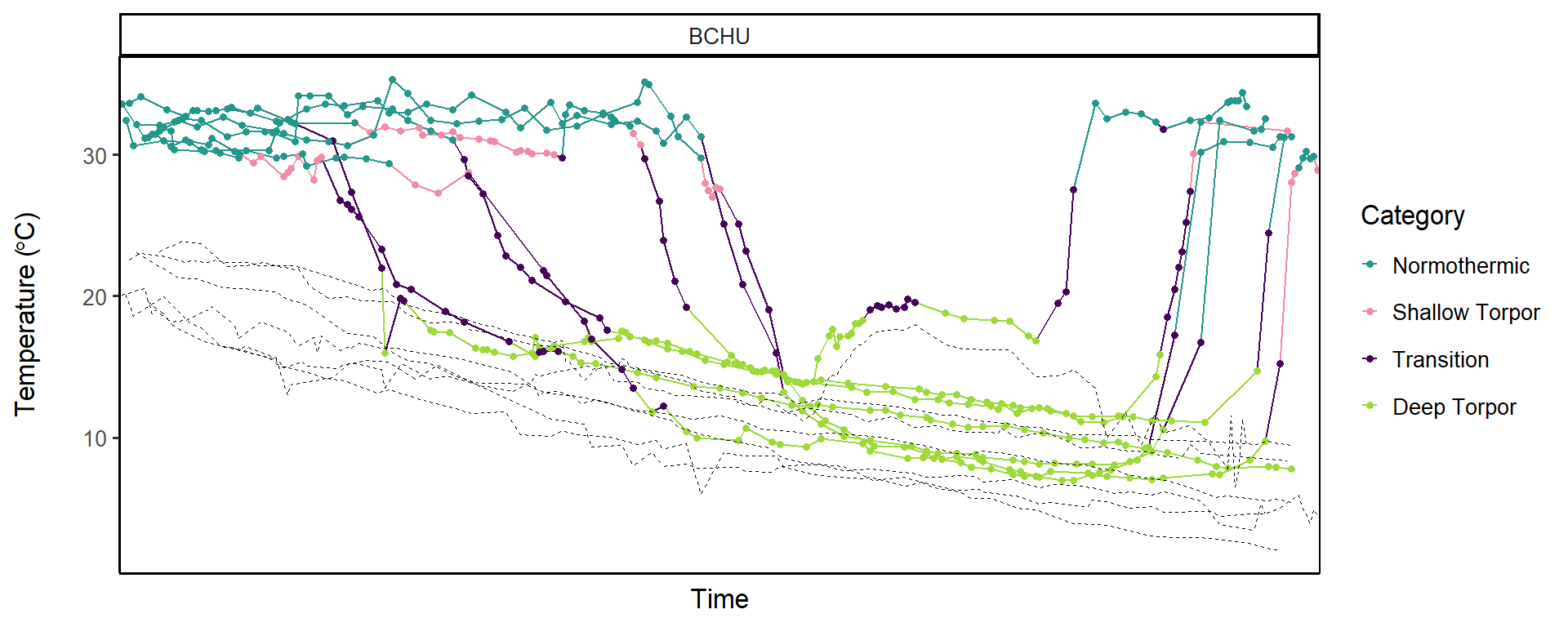 ## 
## [[2]]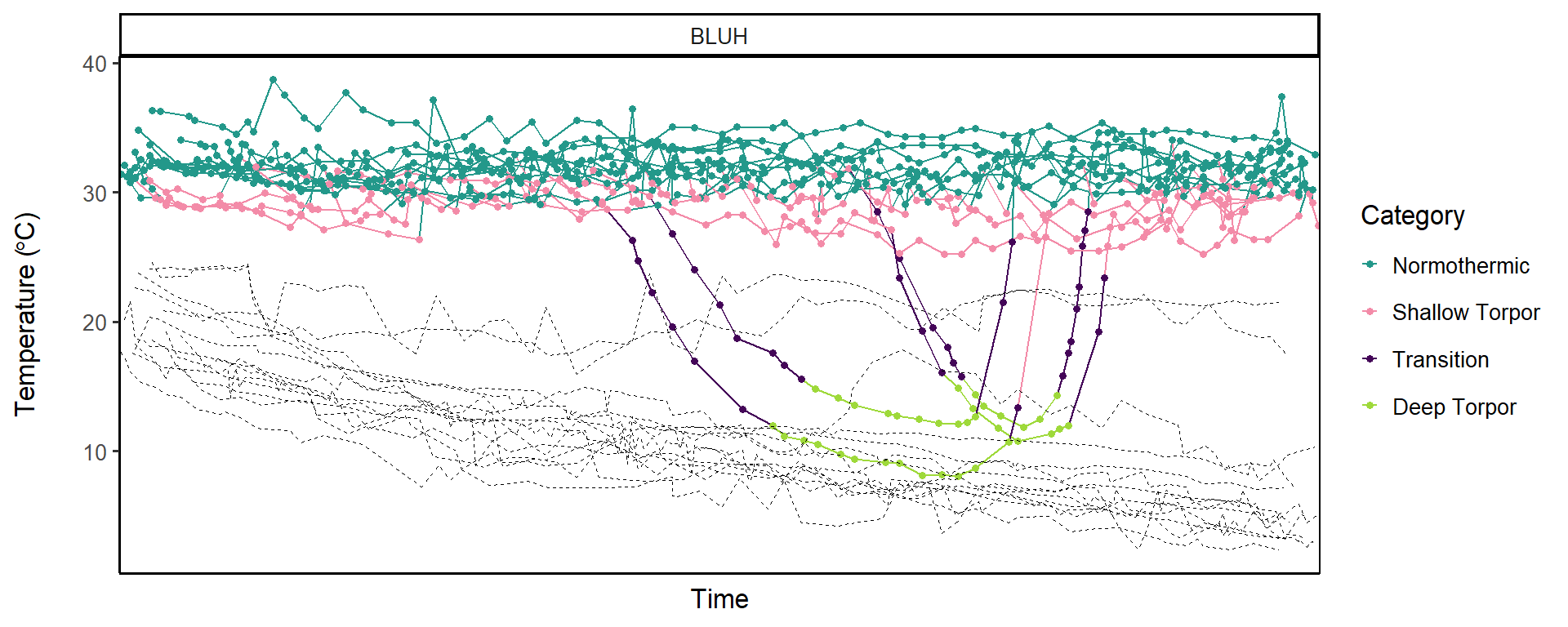 ## 
## [[3]]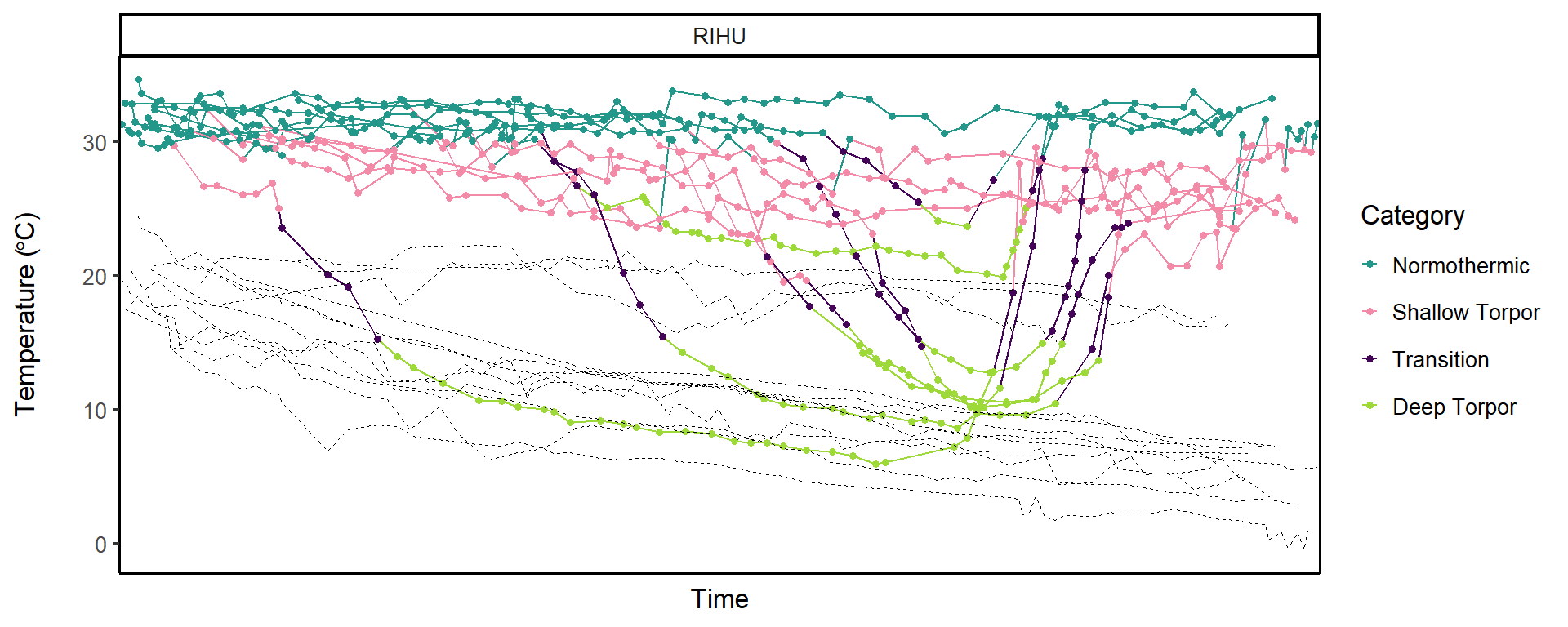 Just RIHU 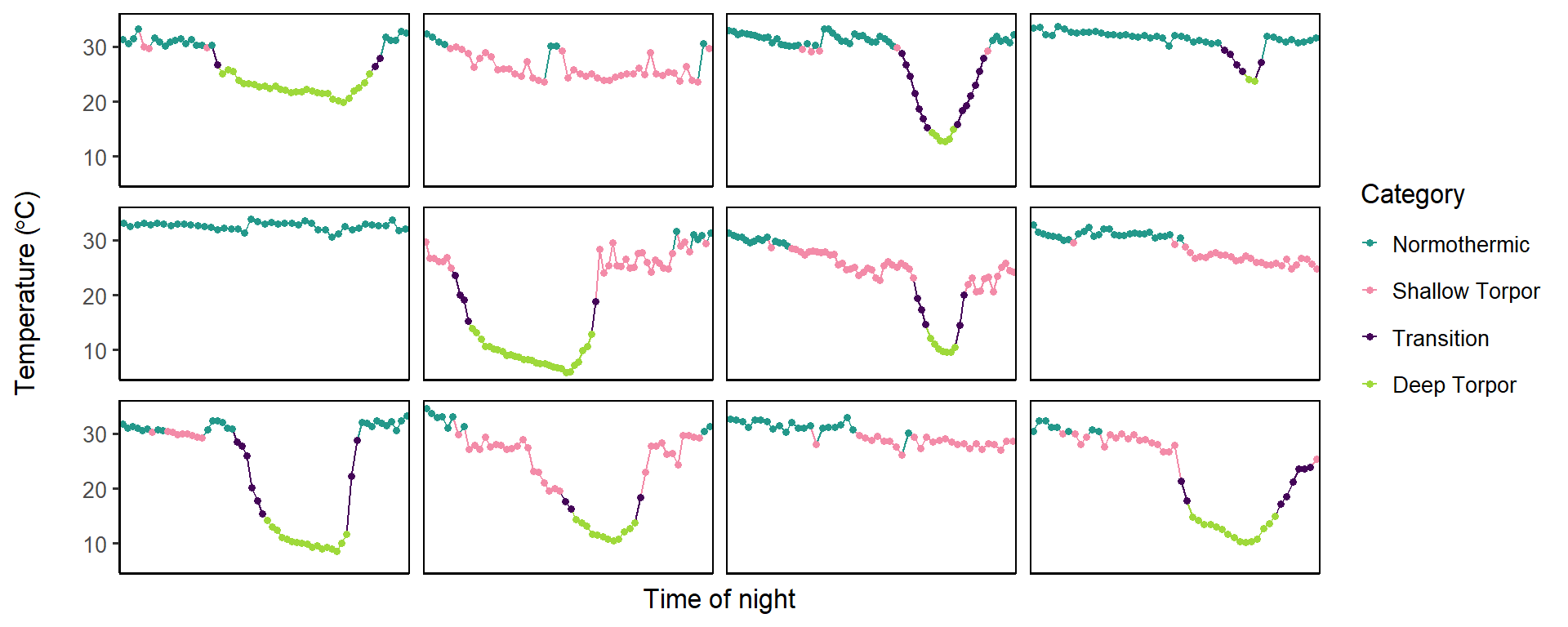 Just BLUH 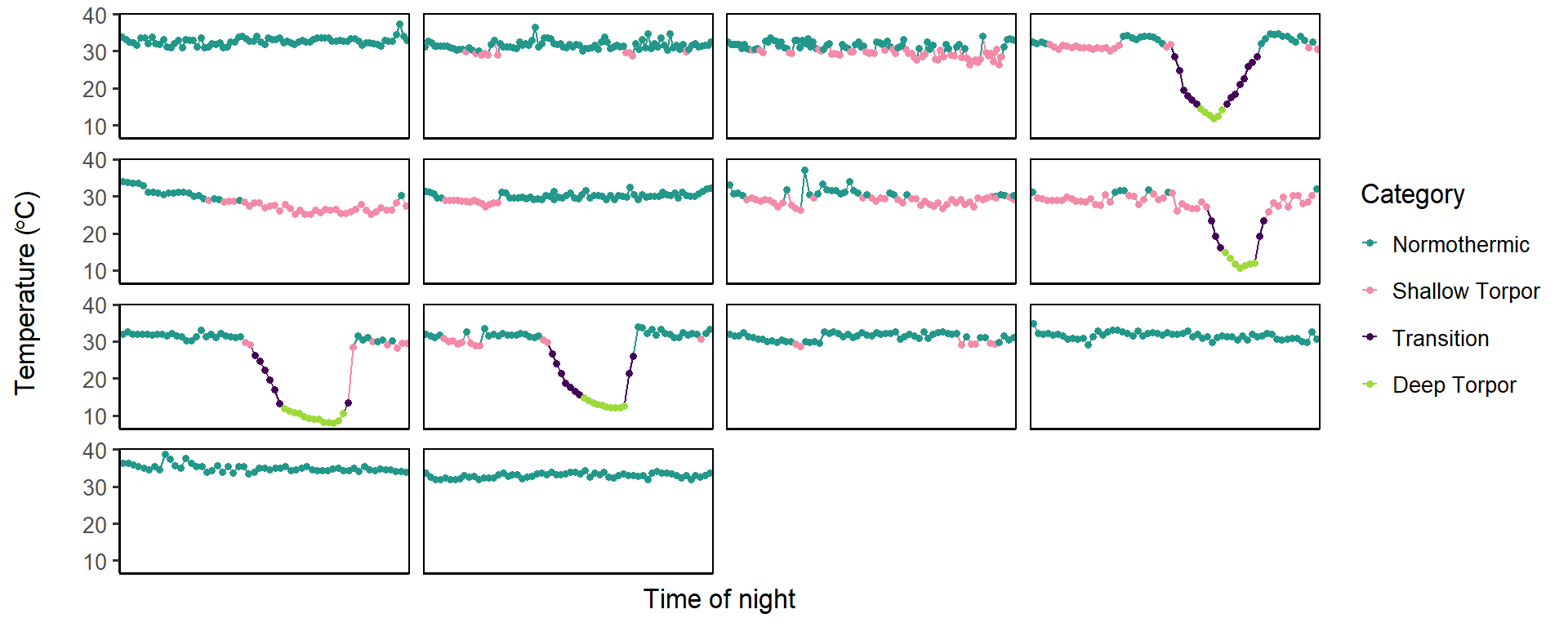 Just BCHU 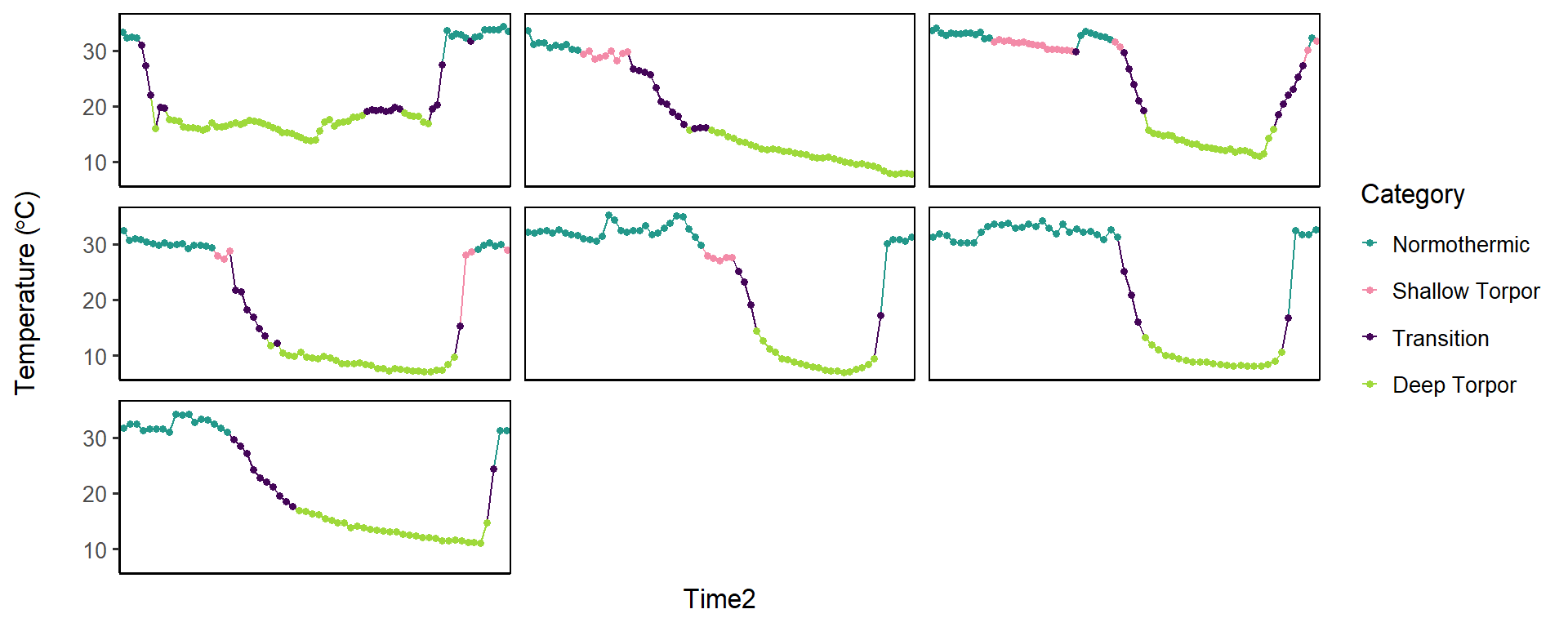 All individuals, one plot each## [[1]]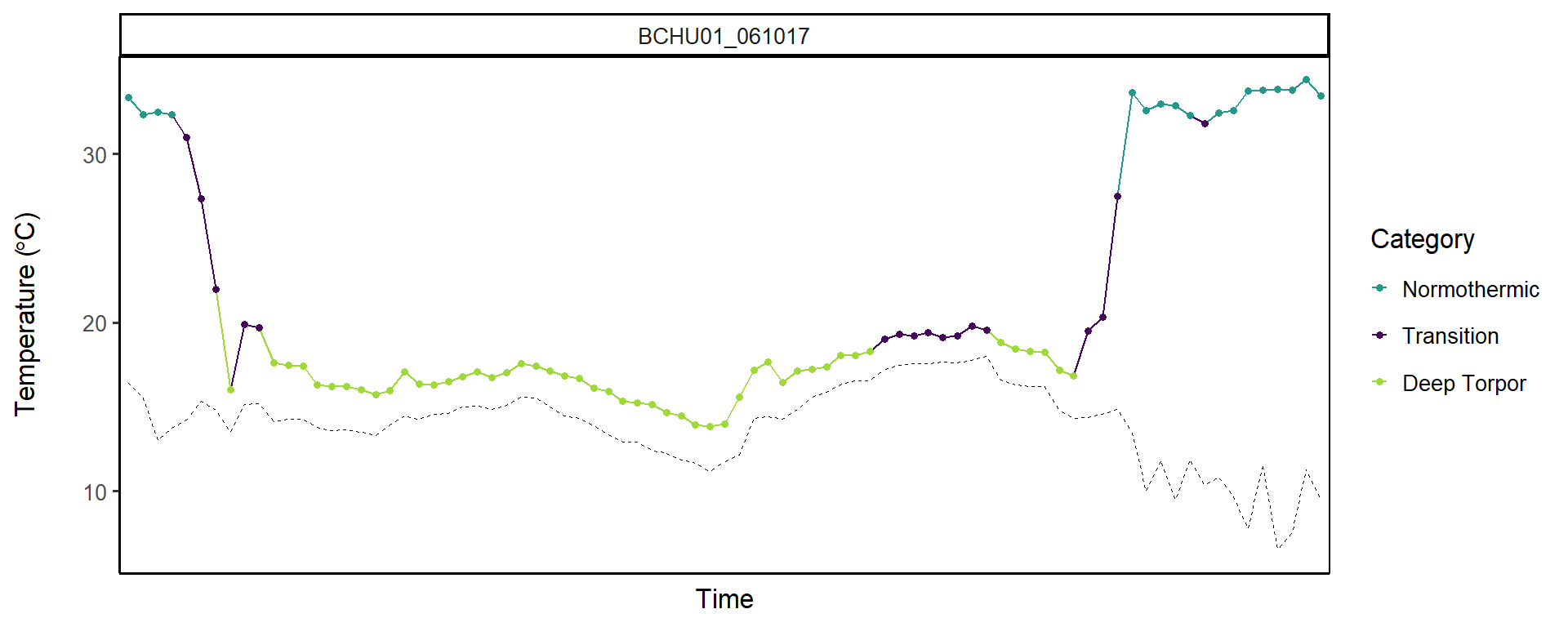 ## 
## [[2]]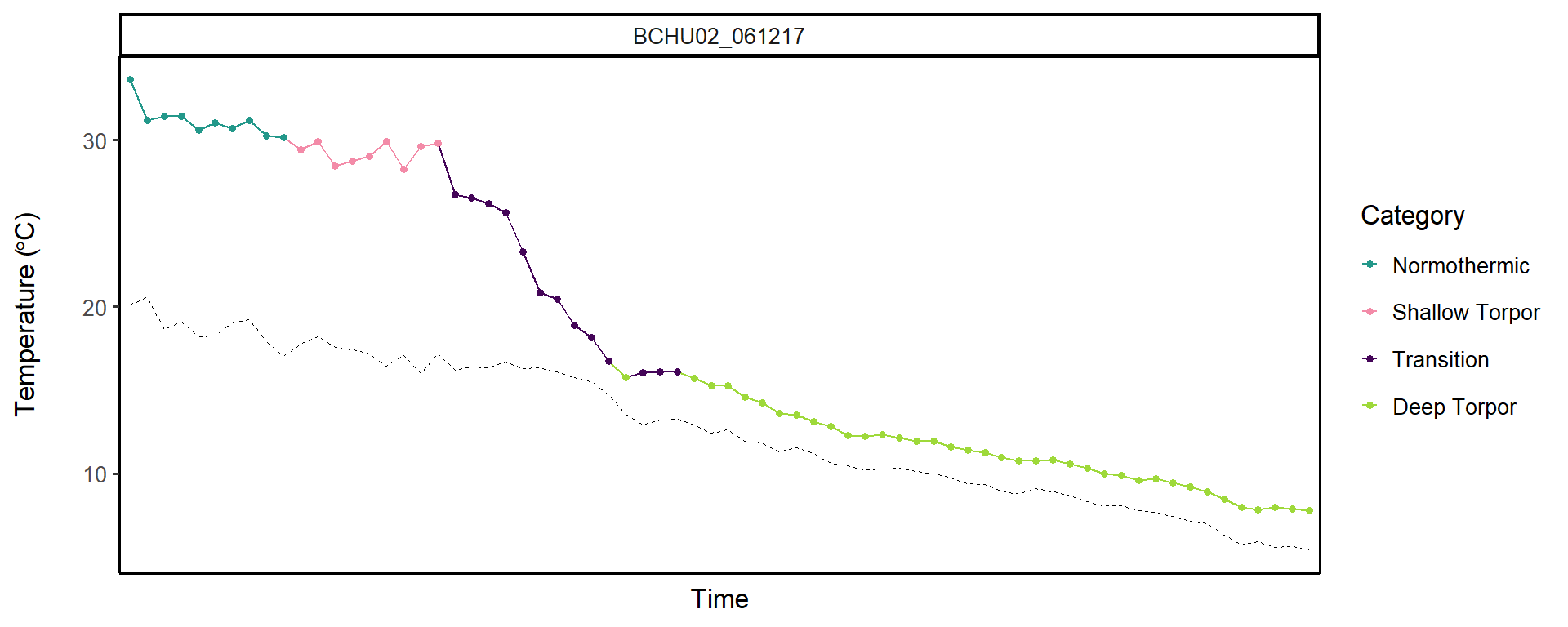 ## 
## [[3]]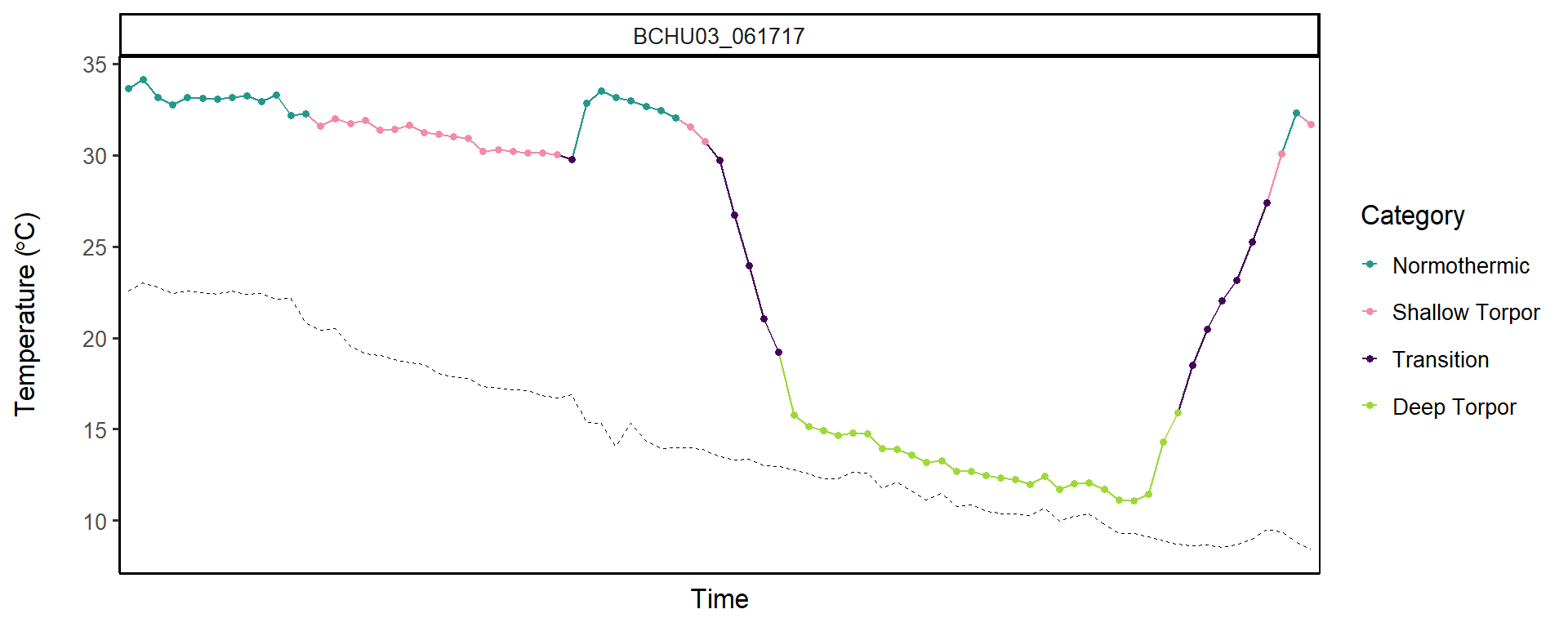 ## 
## [[4]]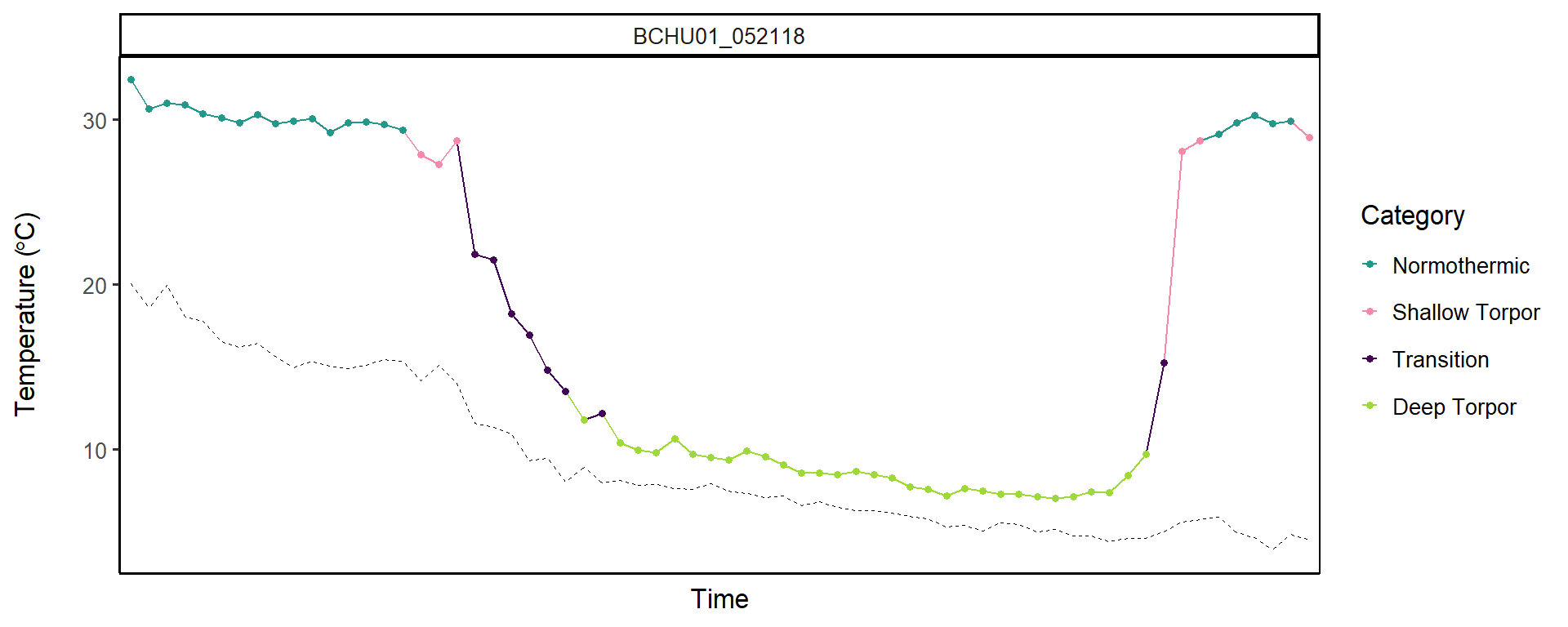 ## 
## [[5]]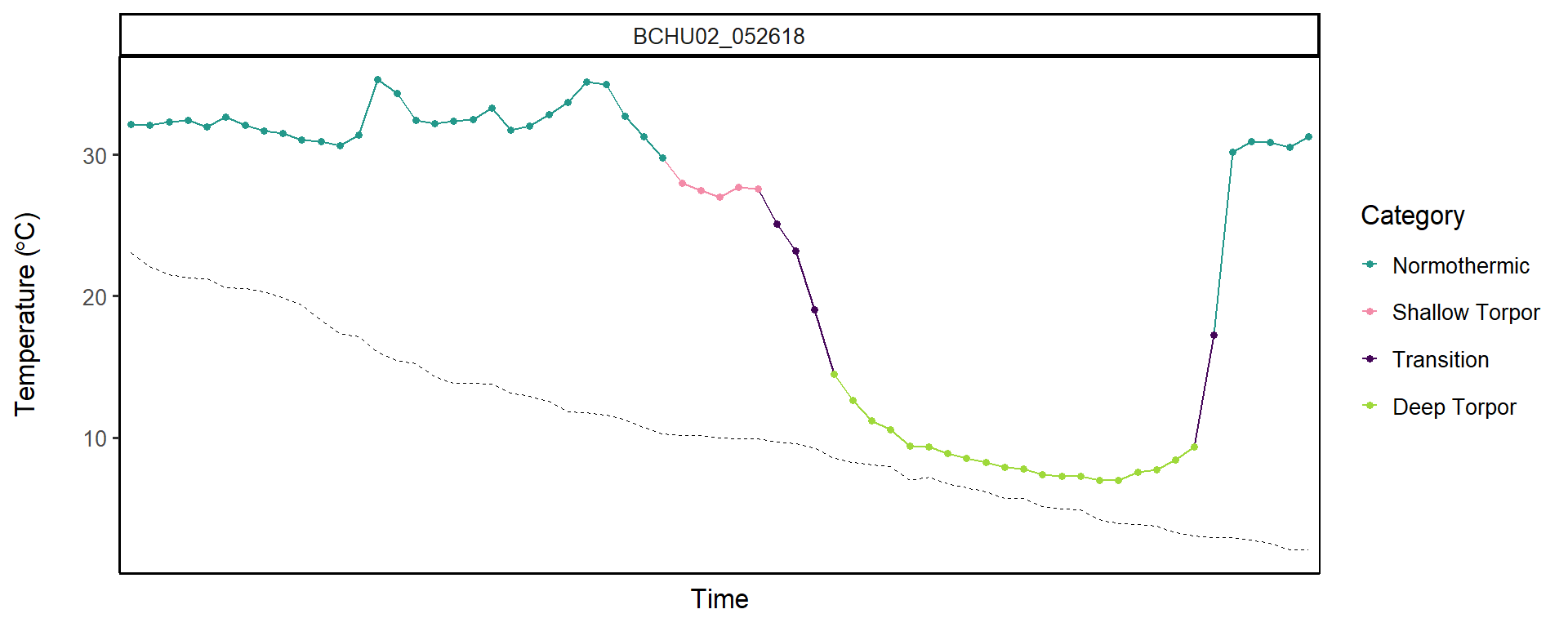 ## 
## [[6]]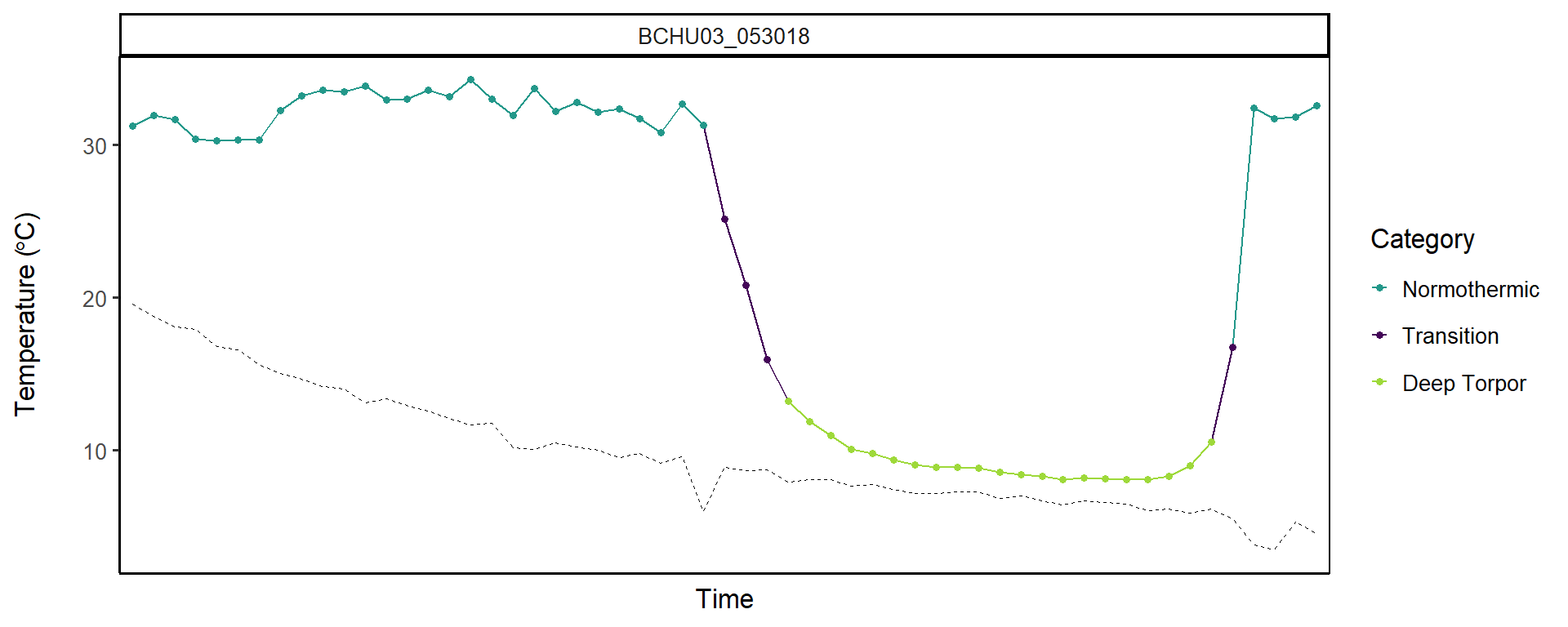 ## 
## [[7]]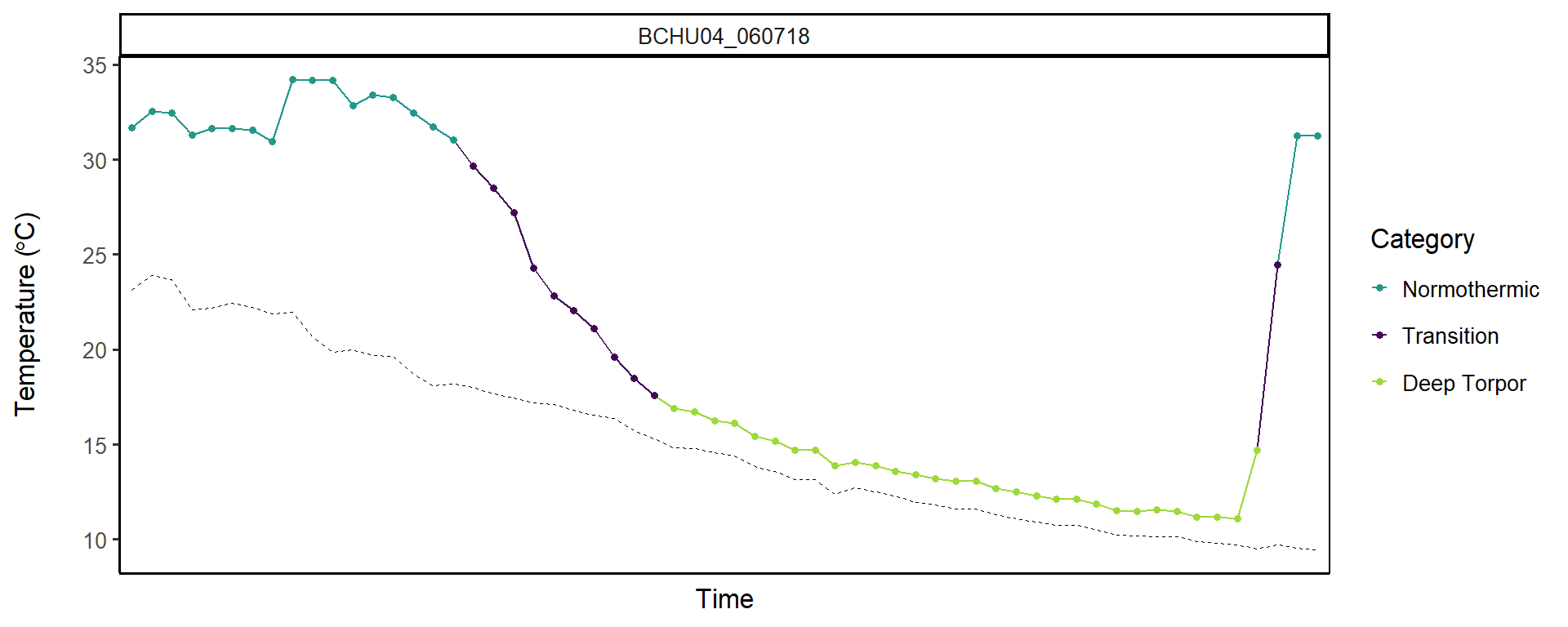 ## 
## [[8]]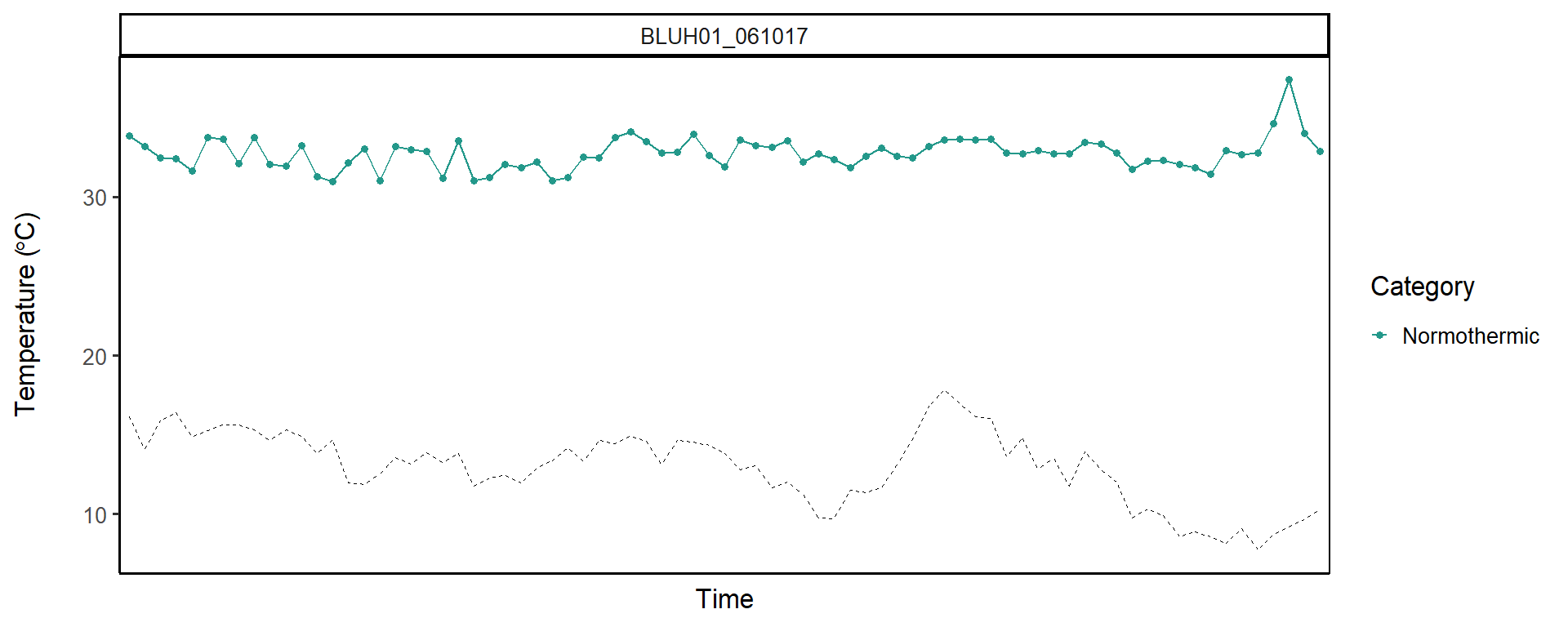 ## 
## [[9]]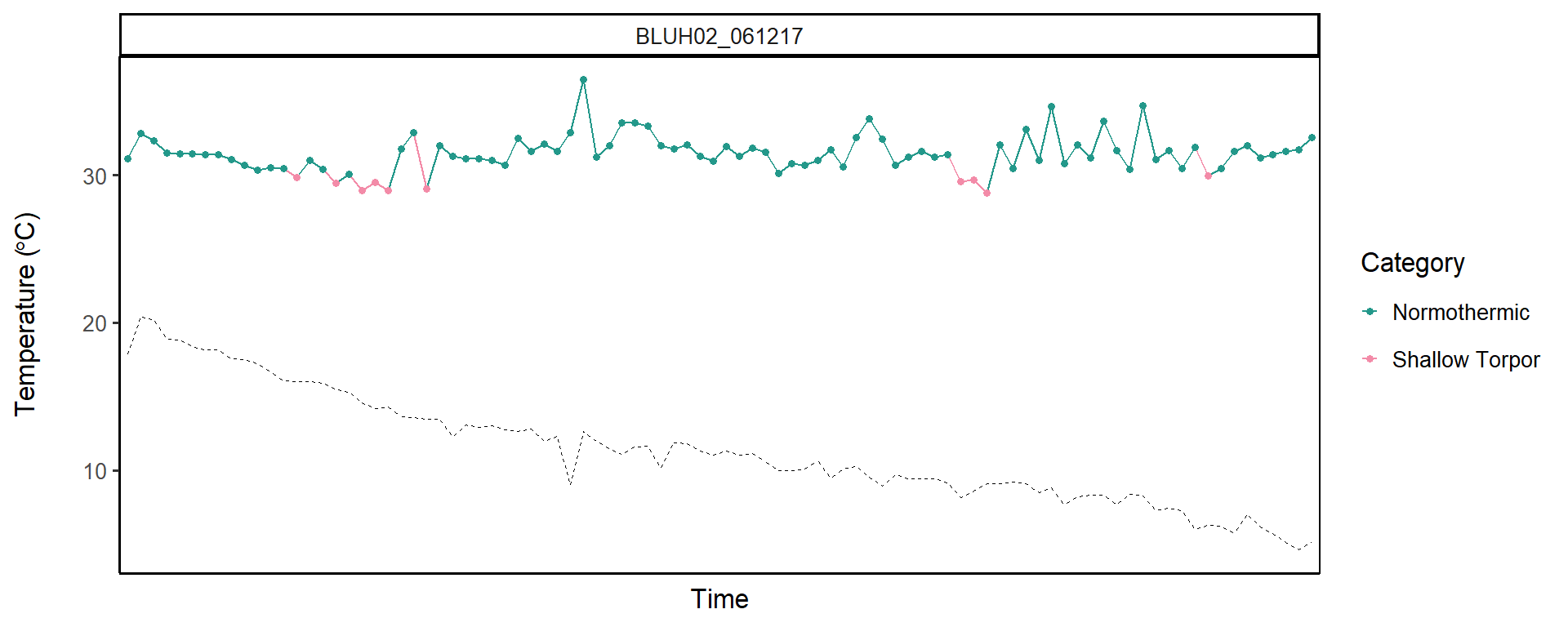 ## 
## [[10]]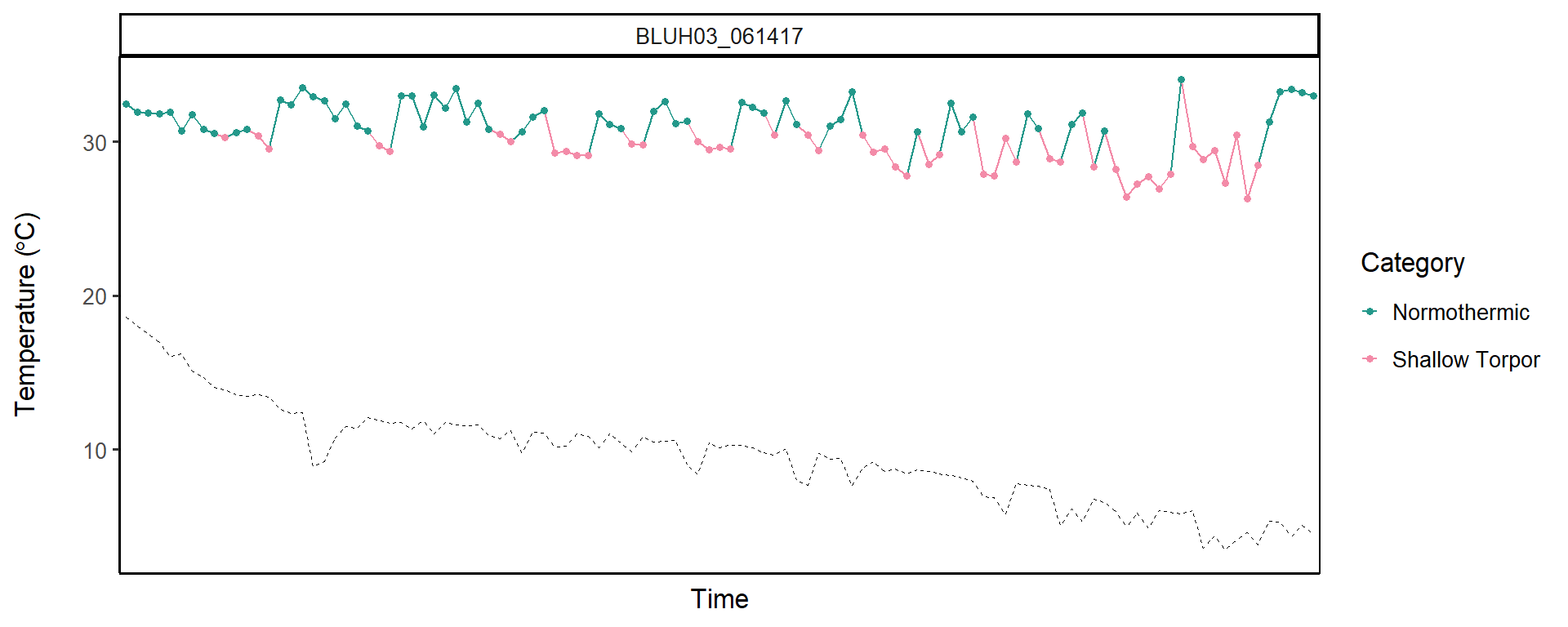 ## 
## [[11]]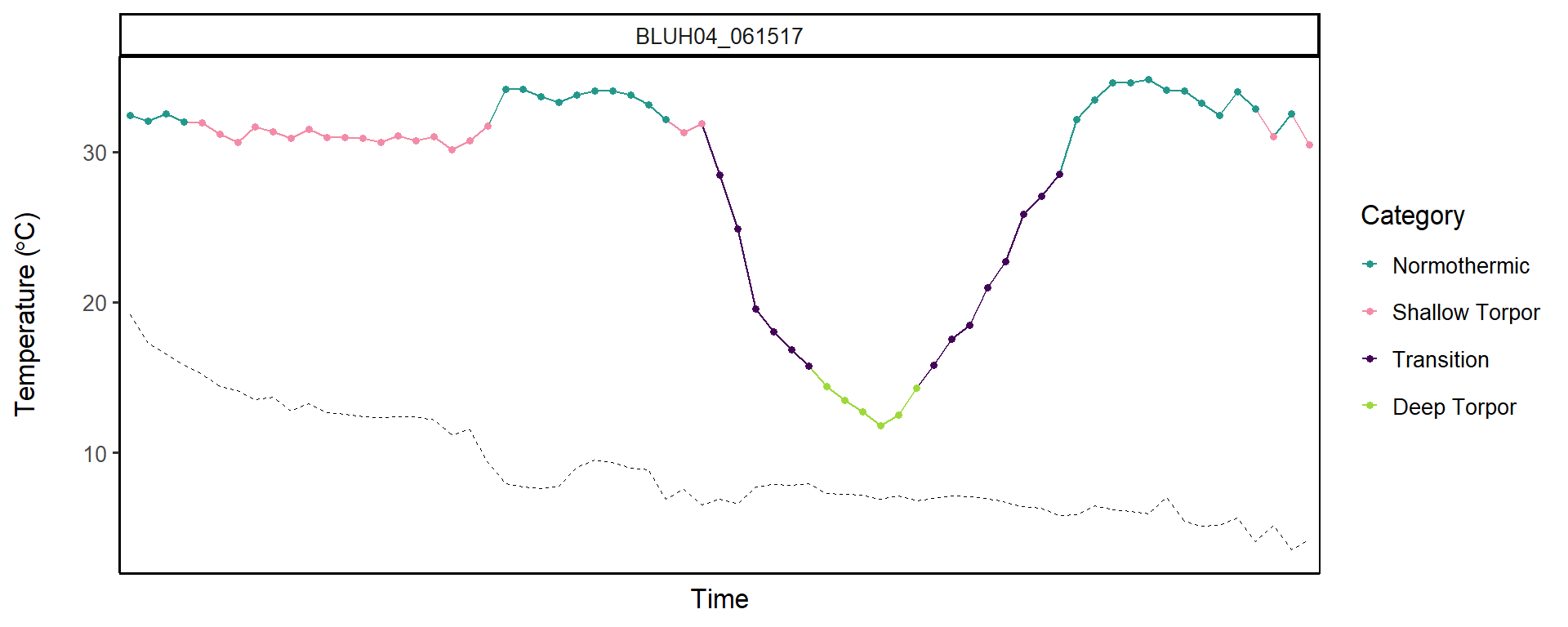 ## 
## [[12]]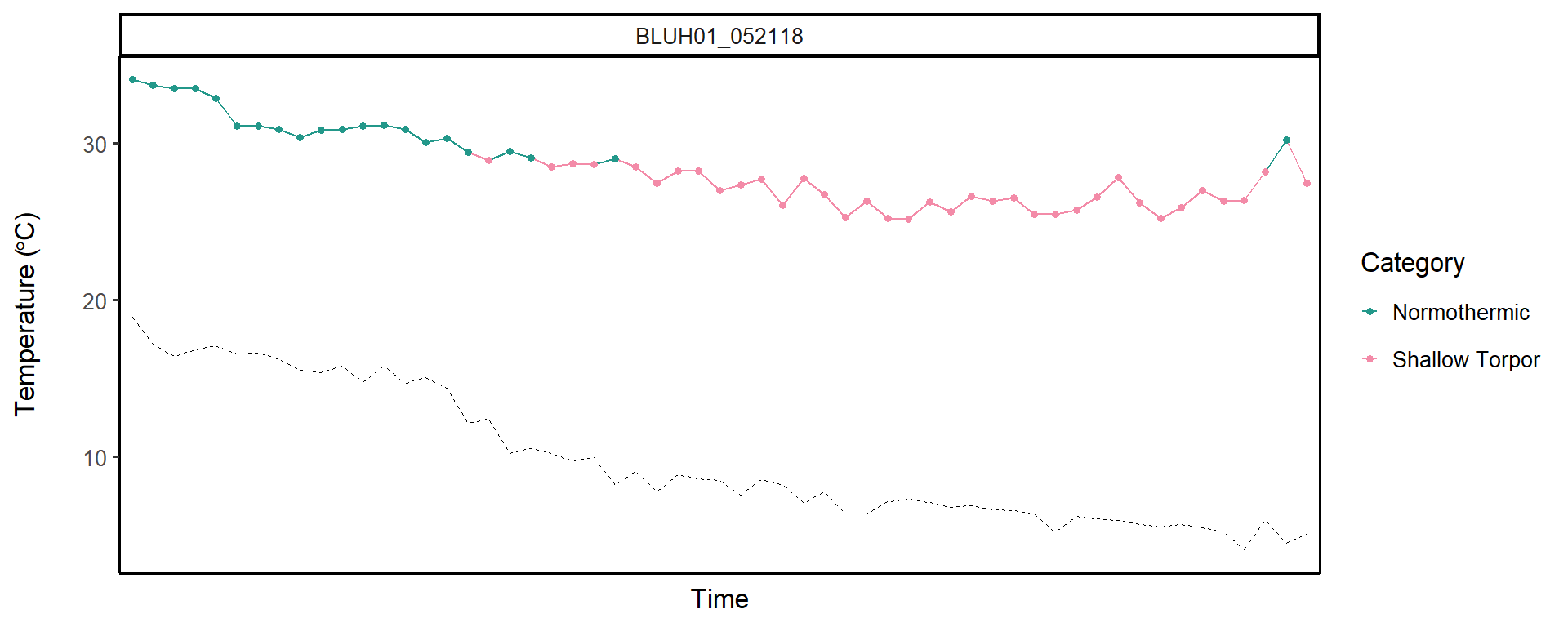 ## 
## [[13]]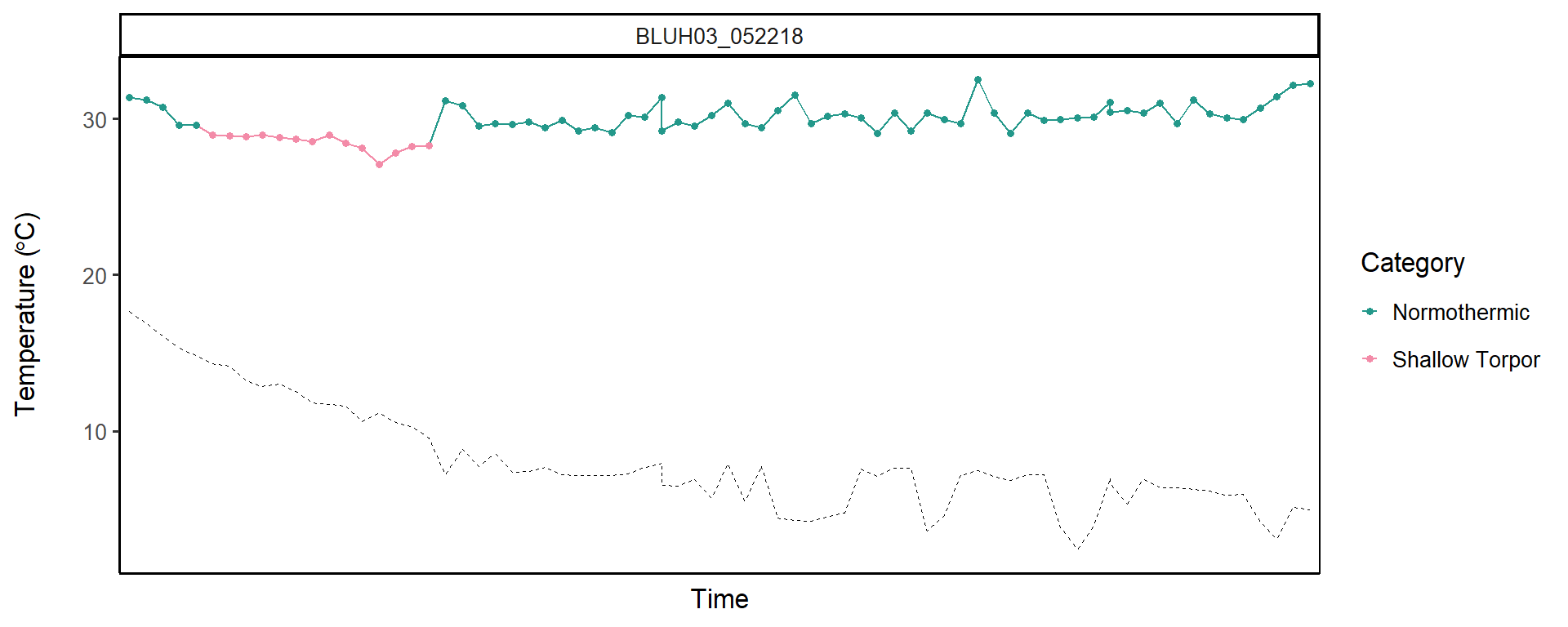 ## 
## [[14]]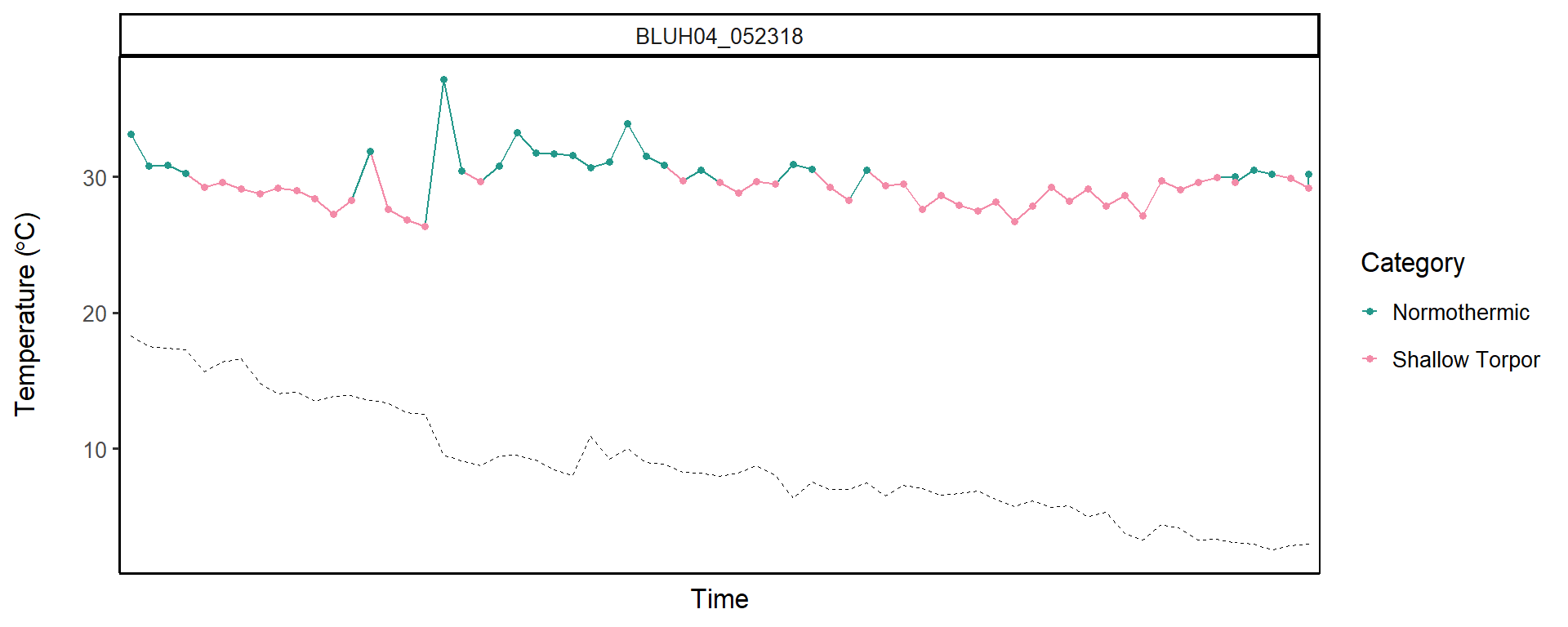 ## 
## [[15]]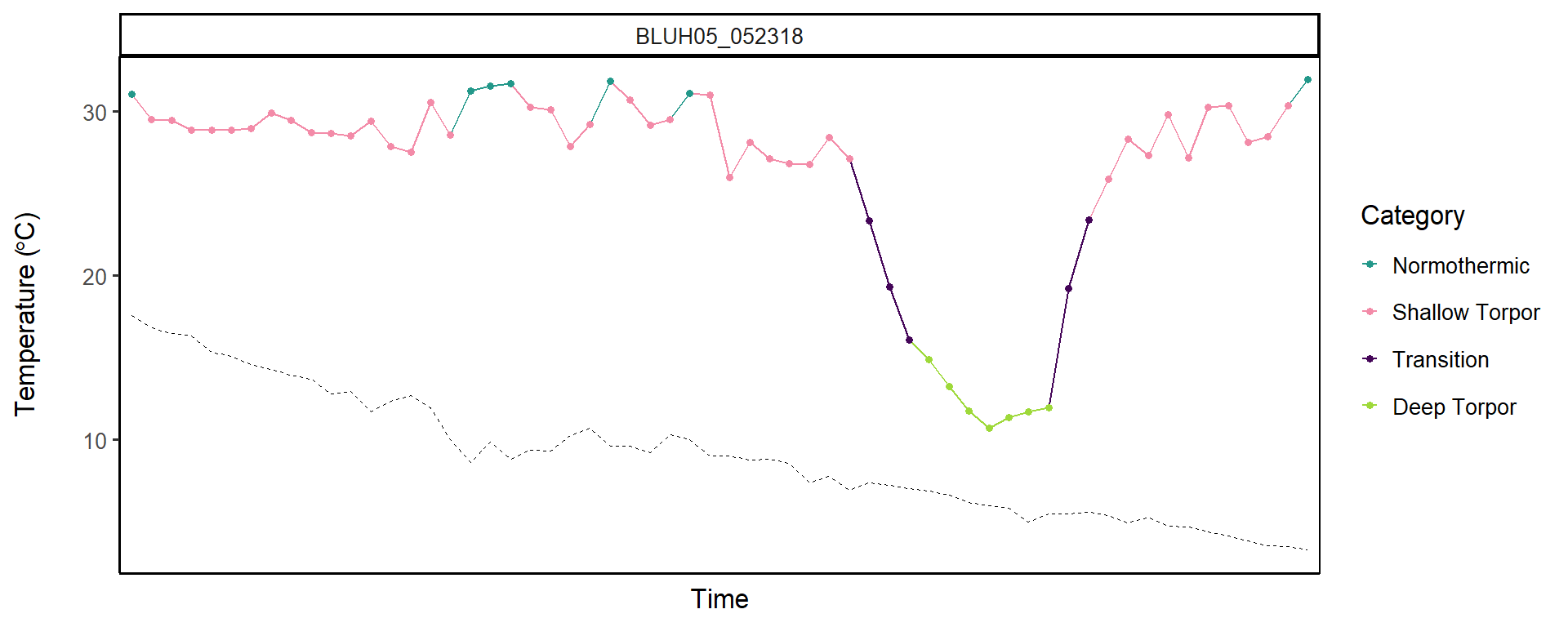 ## 
## [[16]]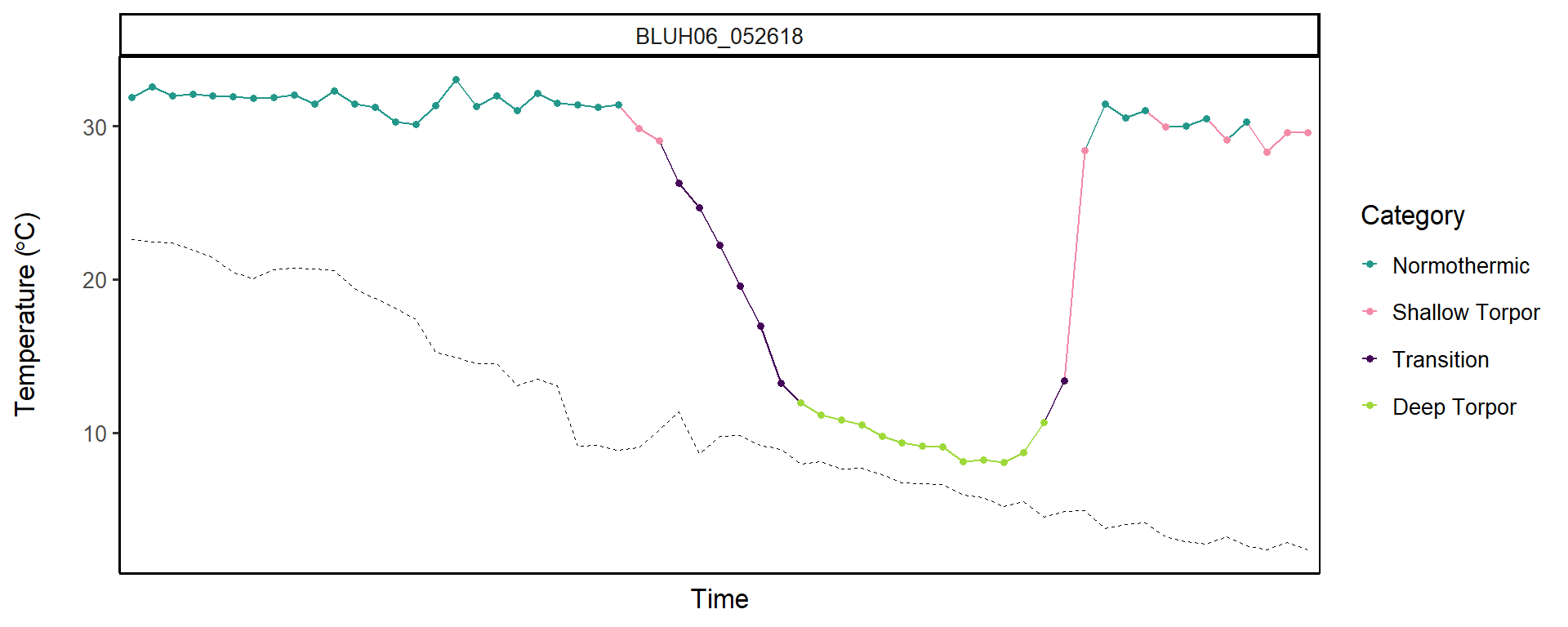 ## 
## [[17]]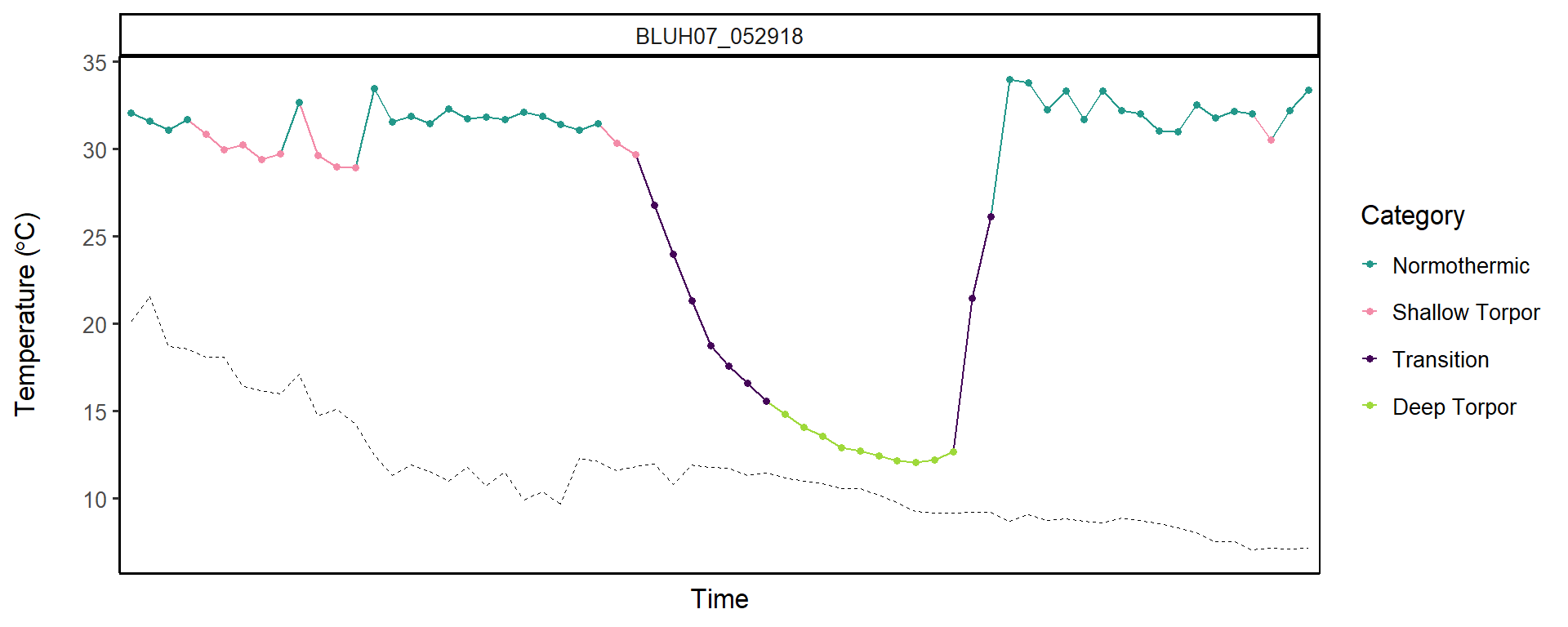 ## 
## [[18]]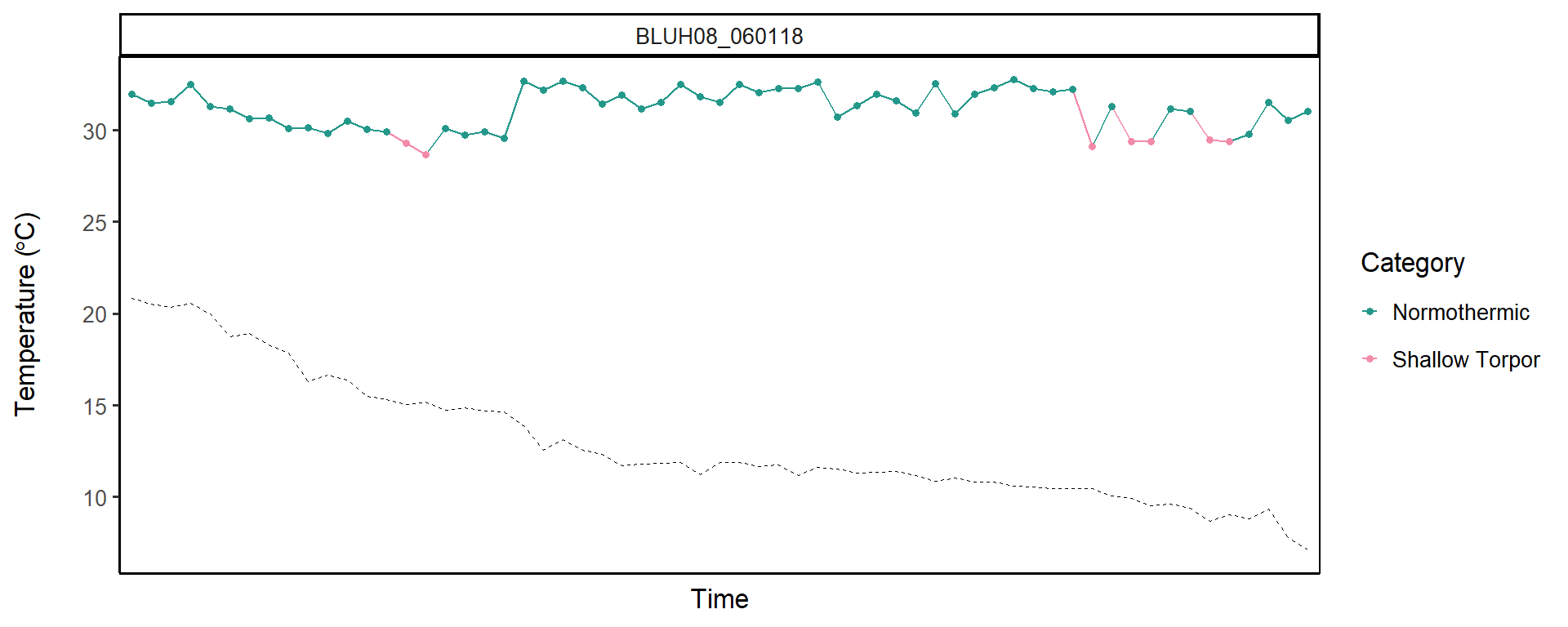 ## 
## [[19]]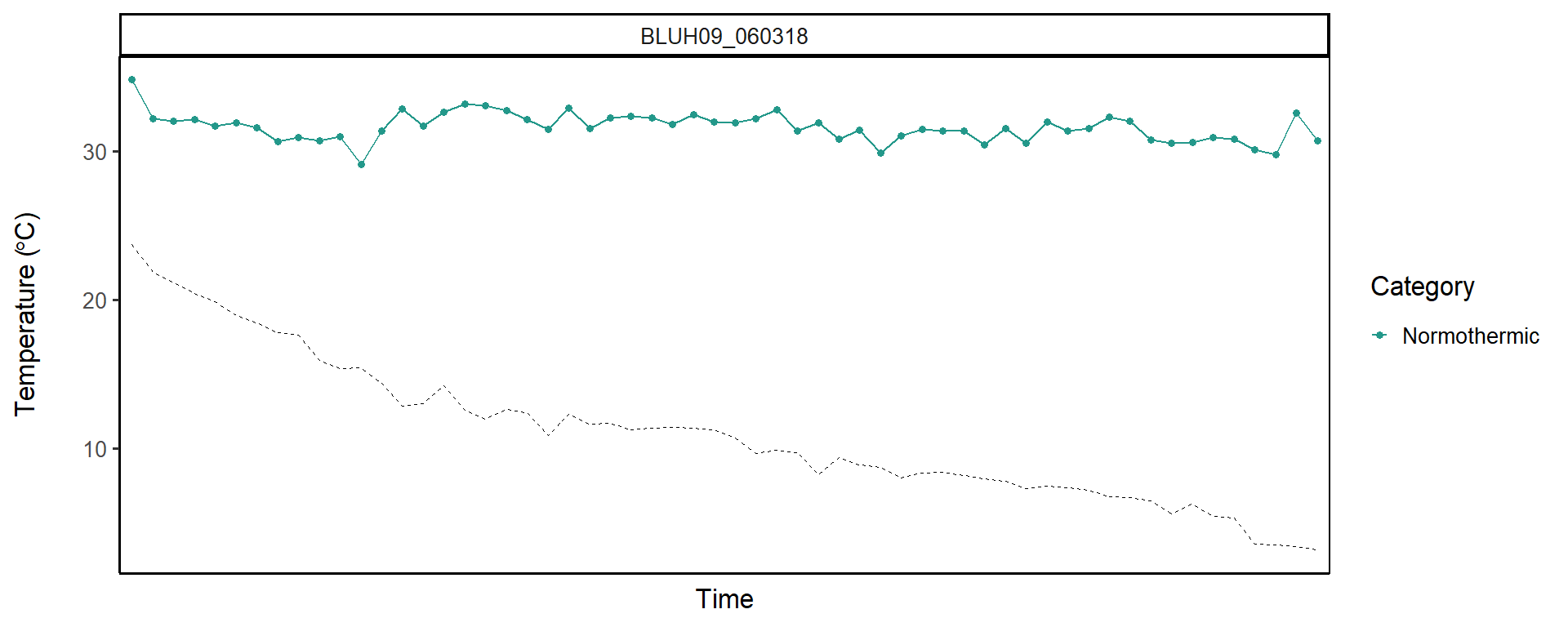 ## 
## [[20]]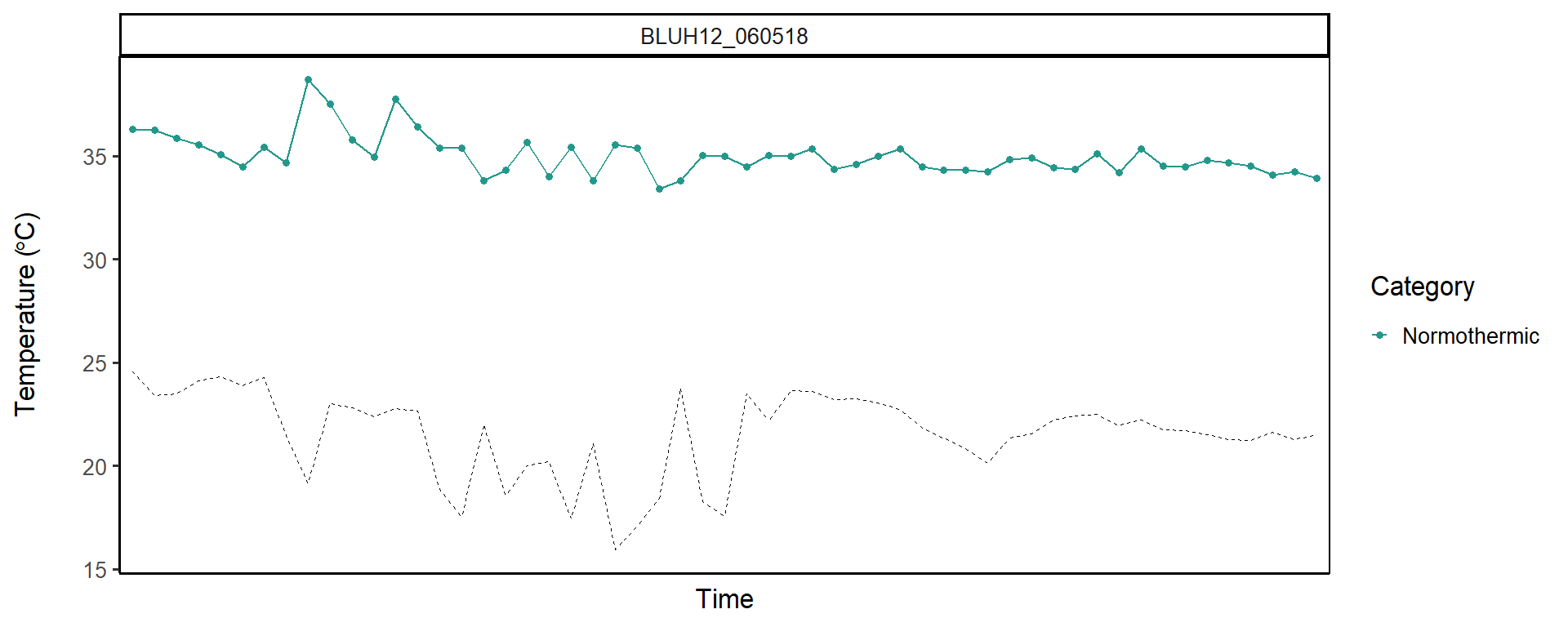 ## 
## [[21]]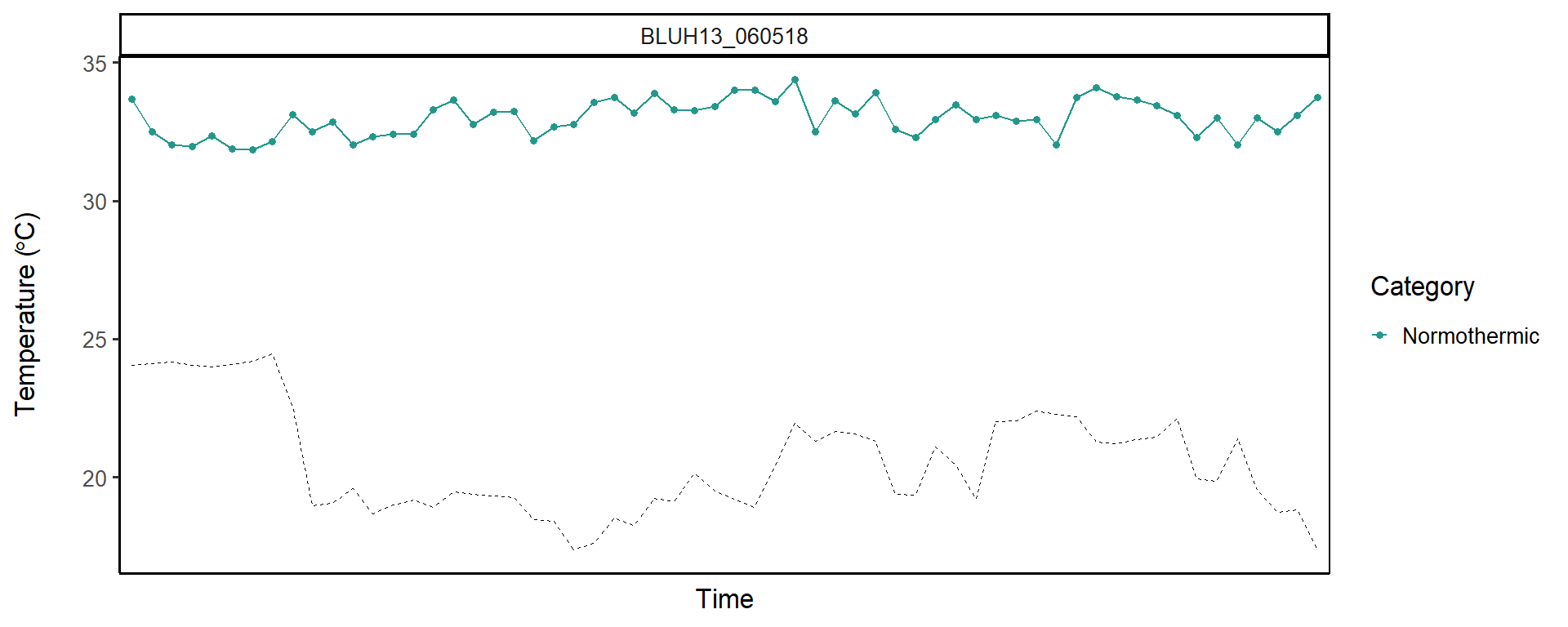 ## 
## [[22]]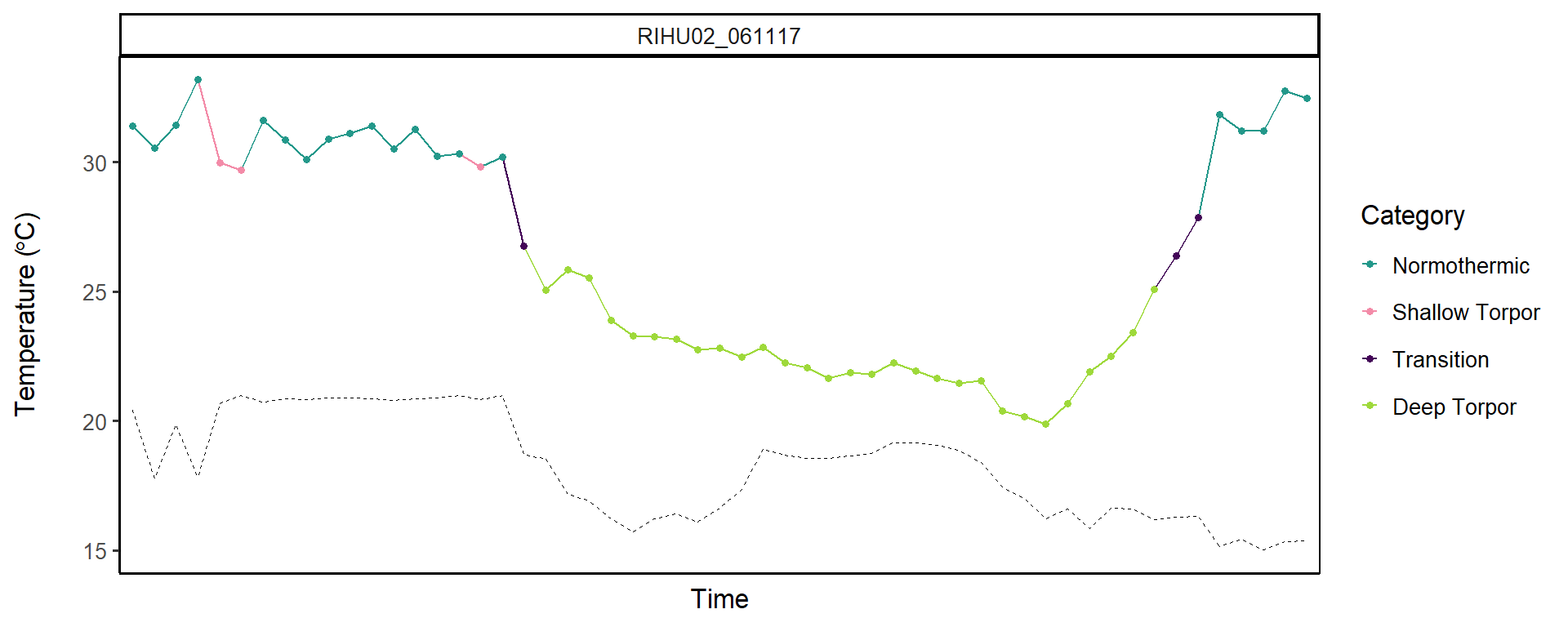 ## 
## [[23]]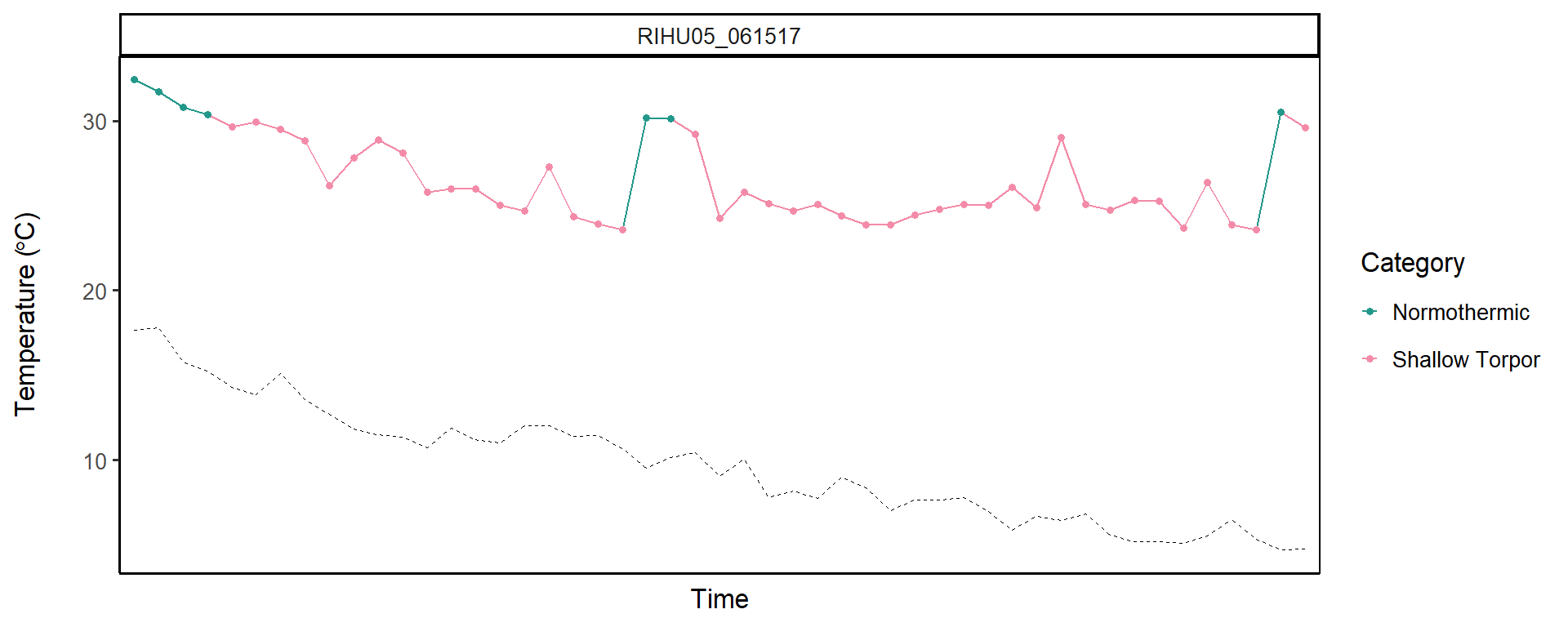 ## 
## [[24]]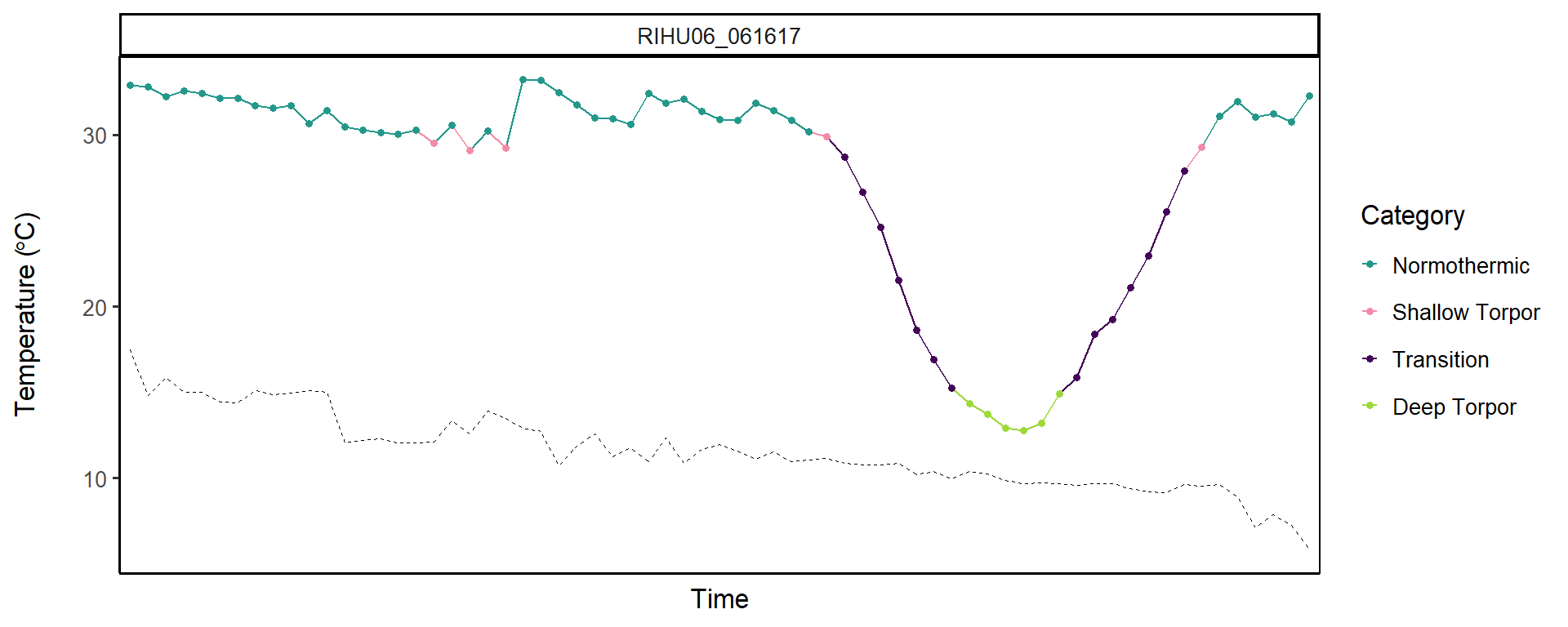 ## 
## [[25]]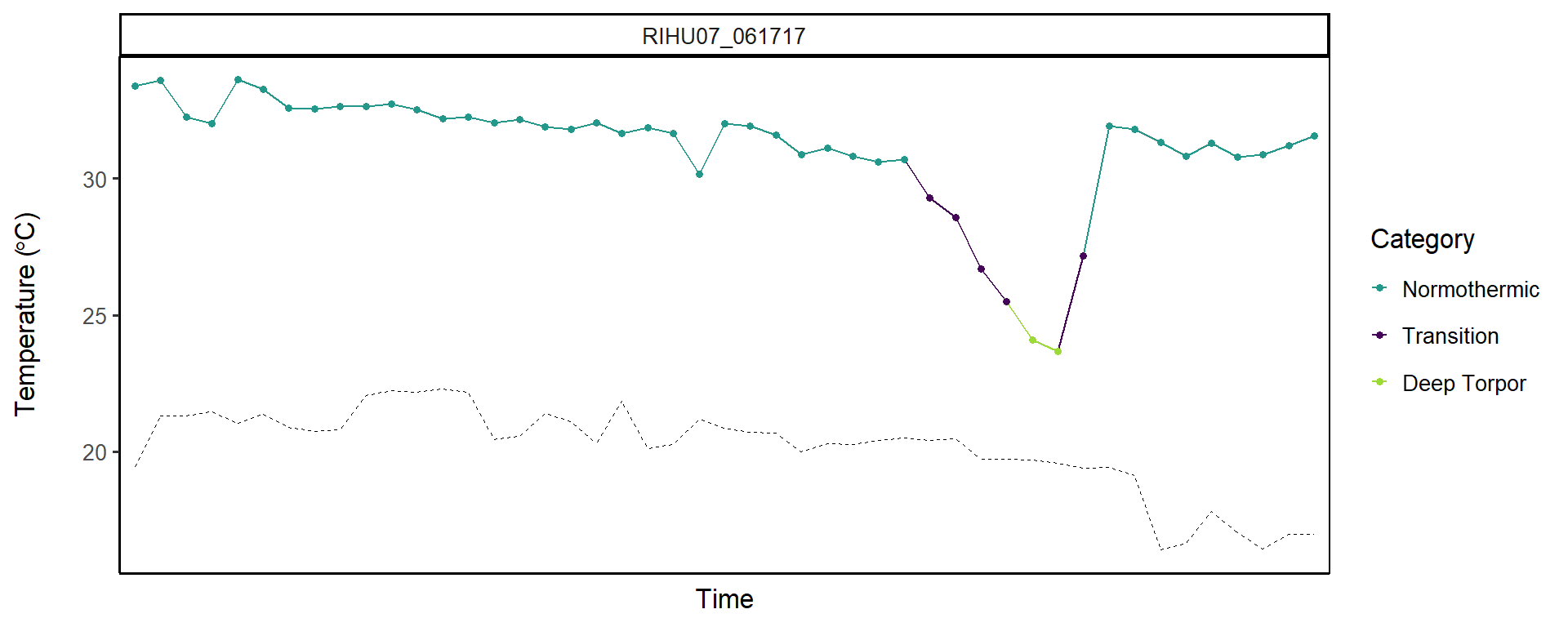 ## 
## [[26]]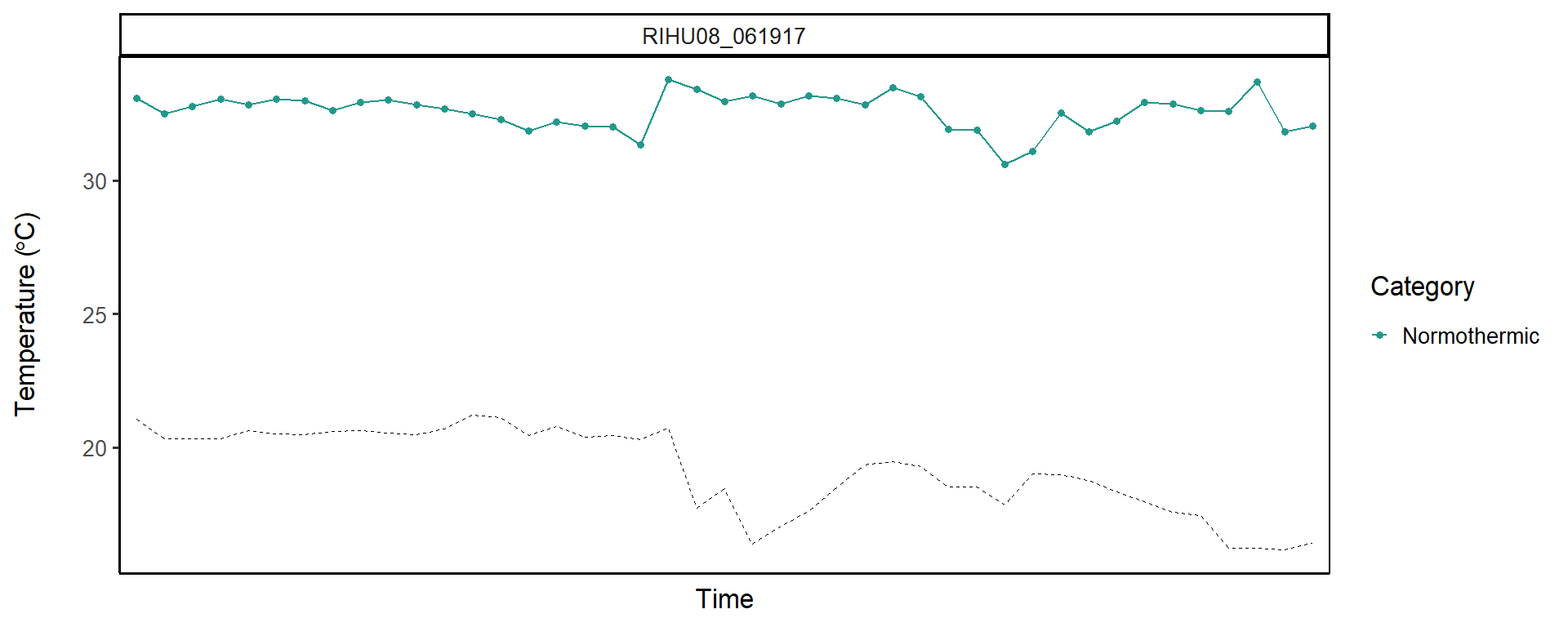 ## 
## [[27]]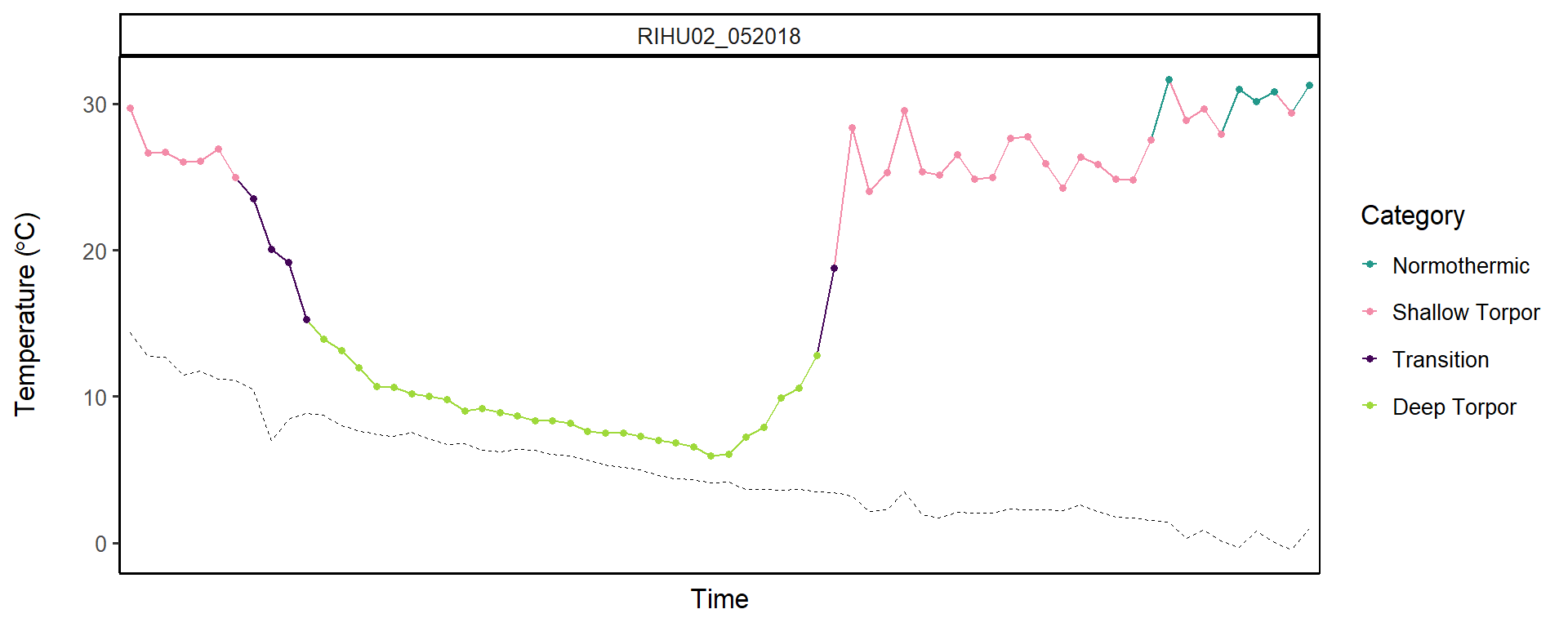 ## 
## [[28]]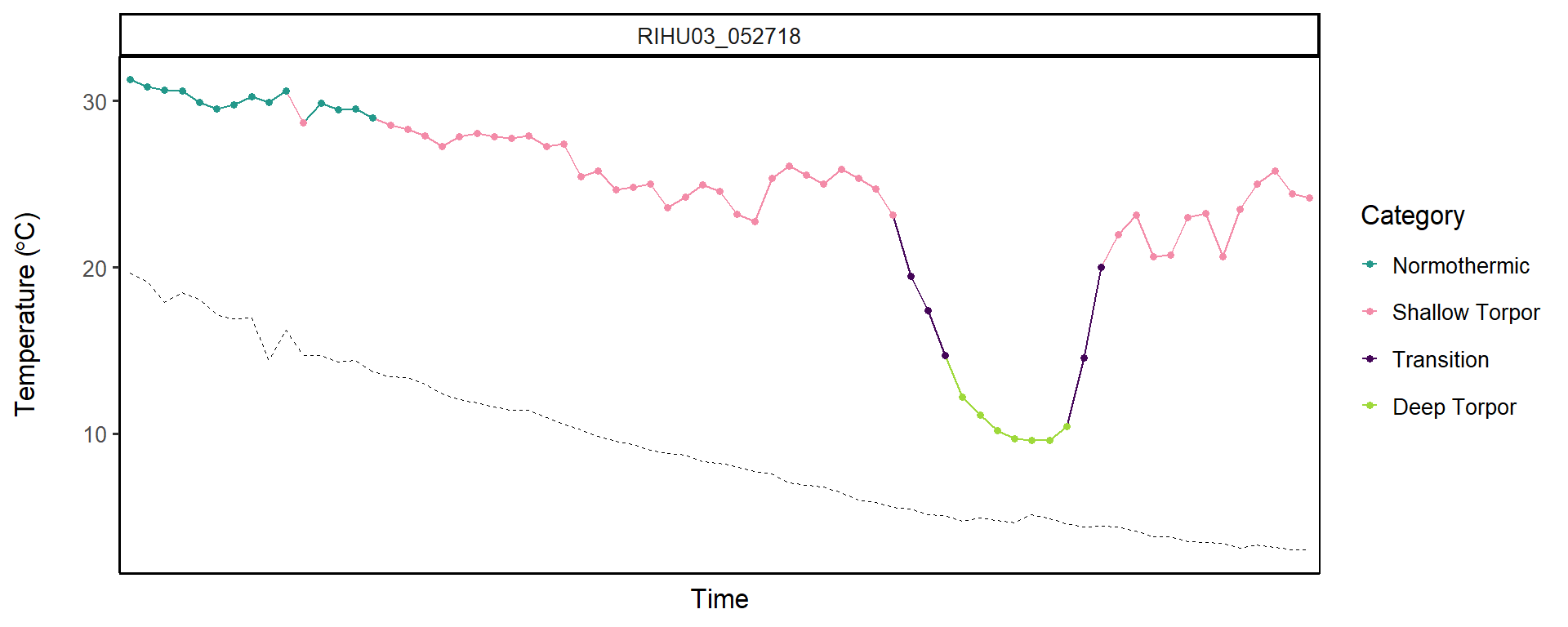 ## 
## [[29]]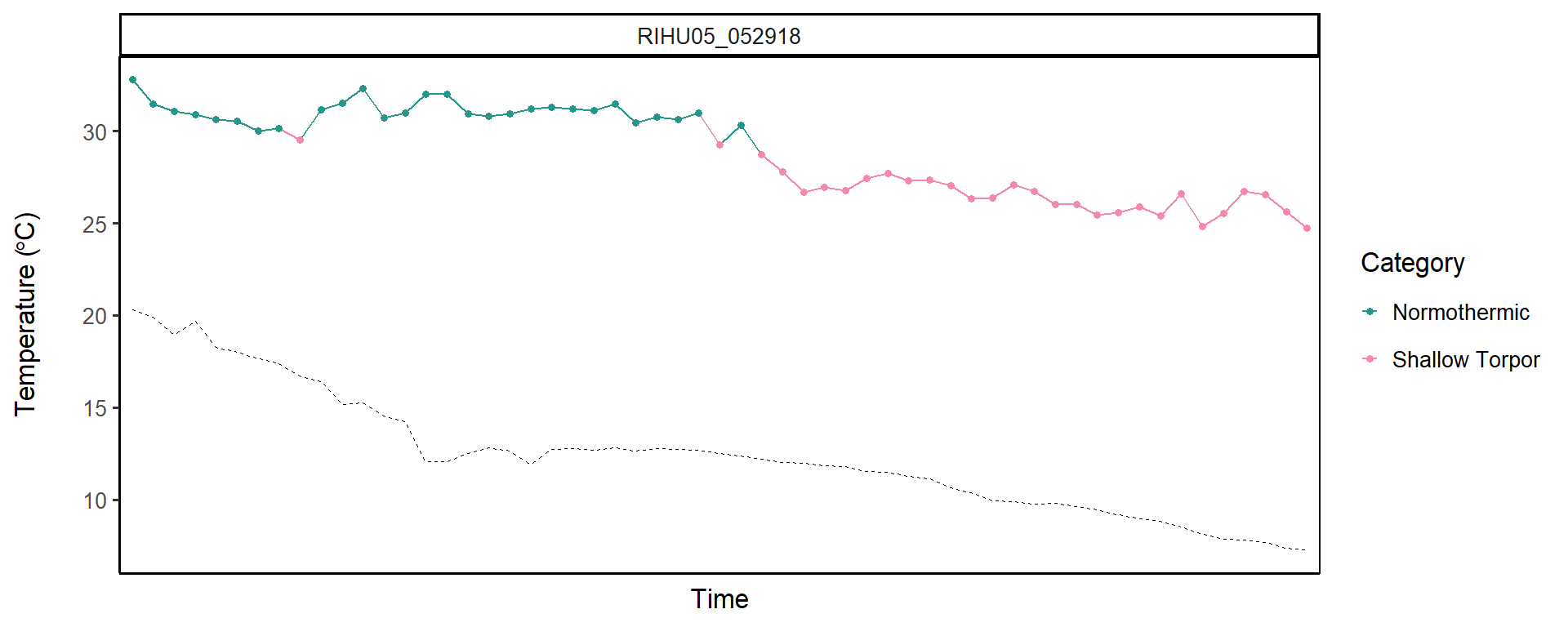 ## 
## [[30]]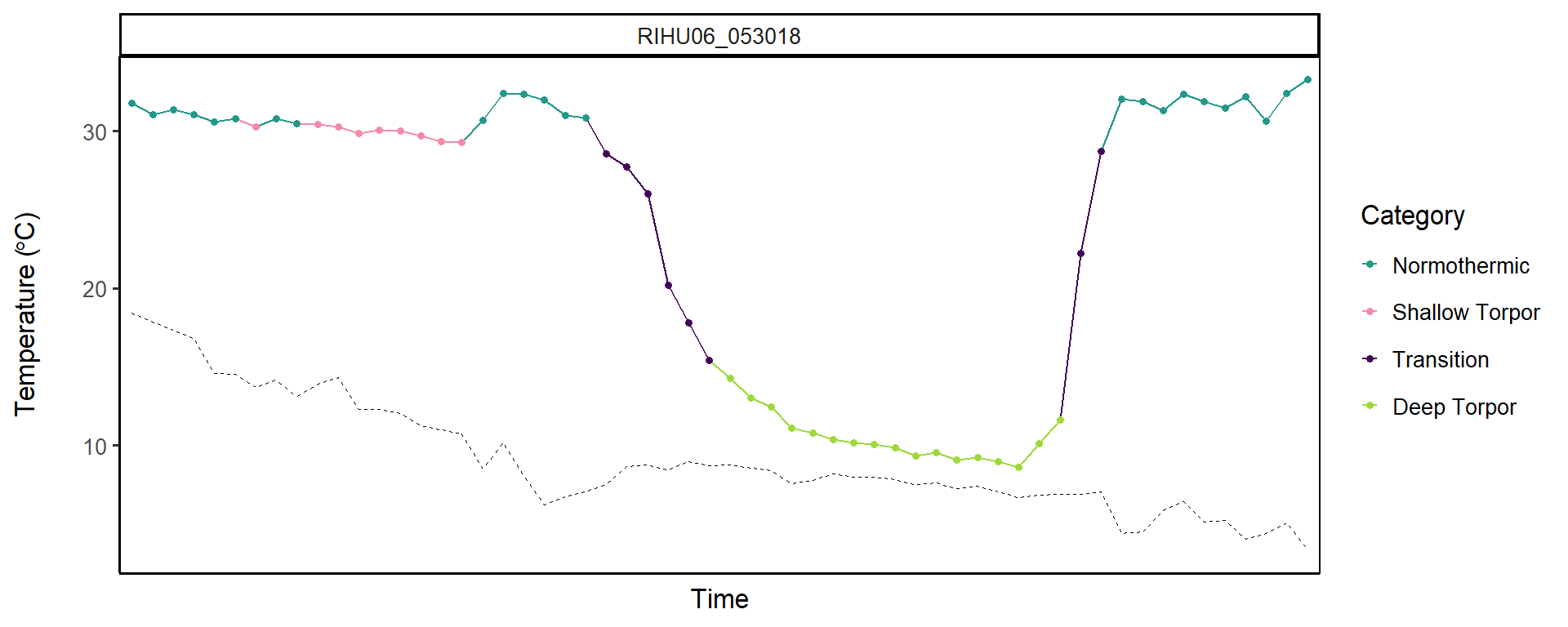 ## 
## [[31]]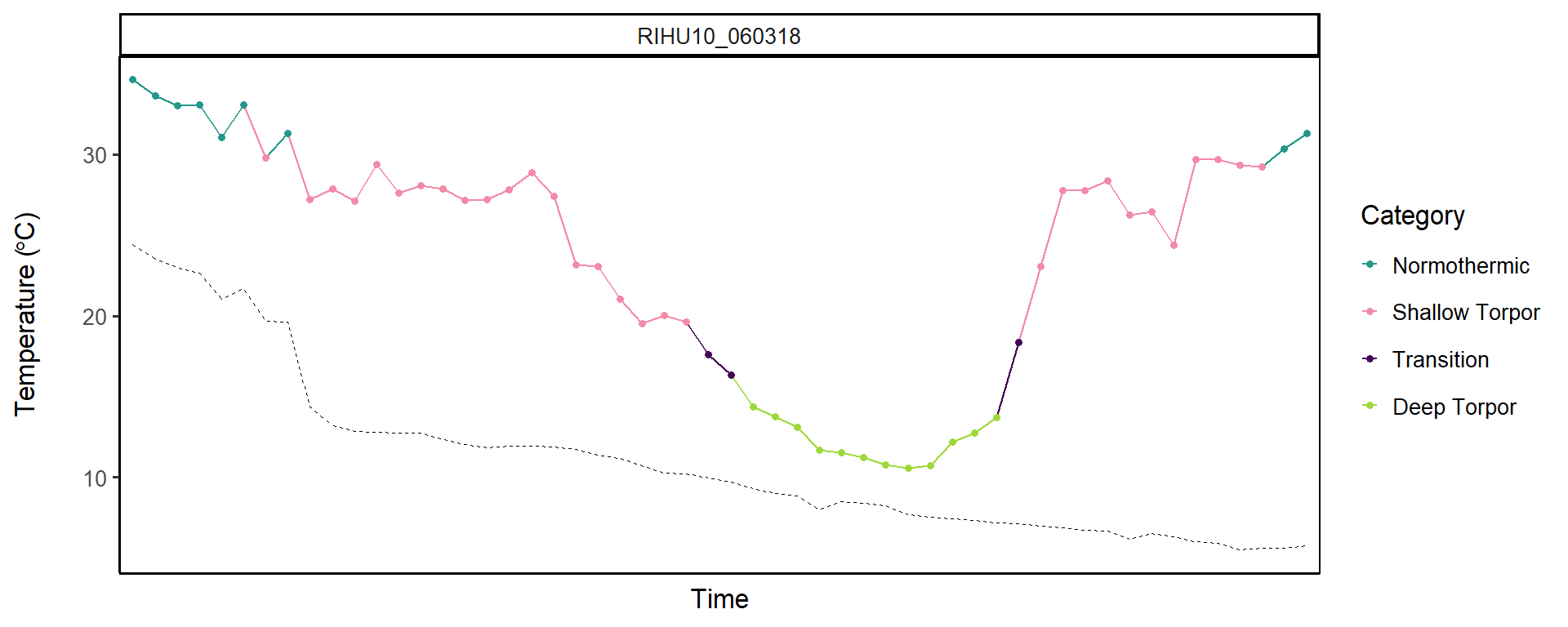 ## 
## [[32]]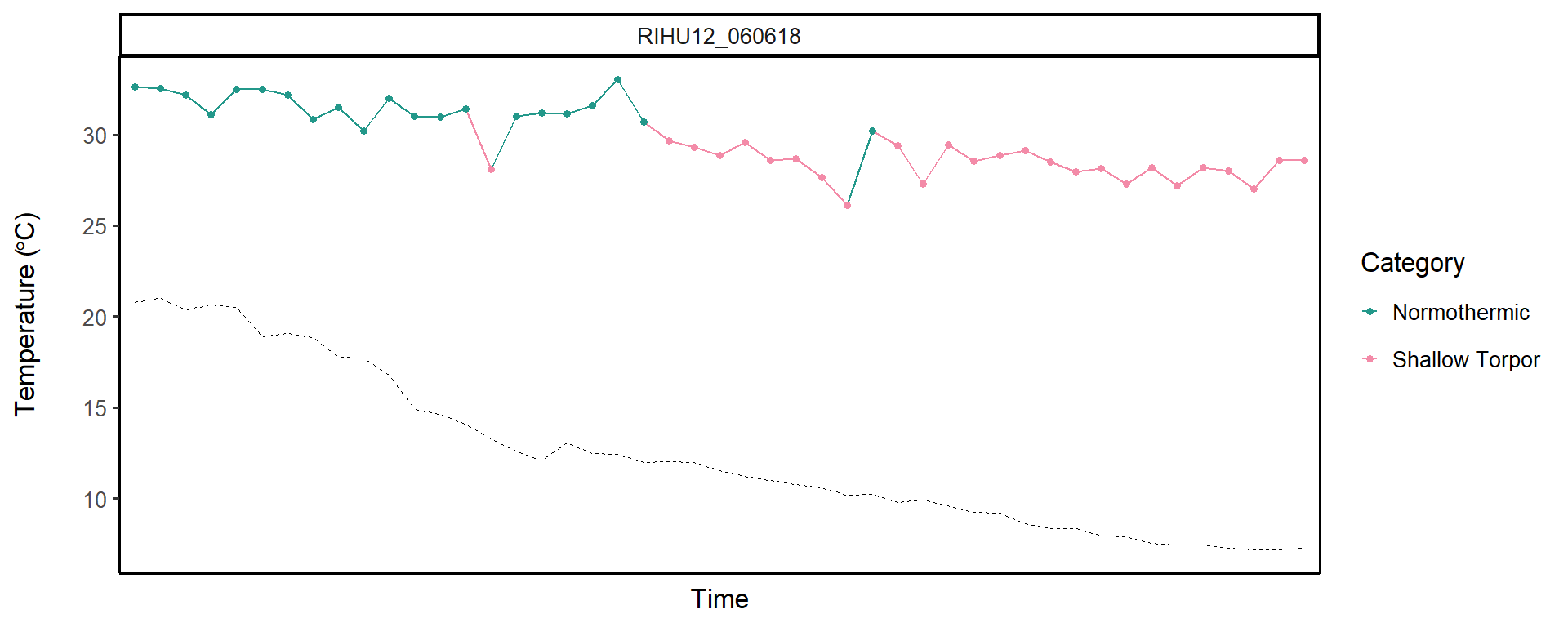 ## 
## [[33]]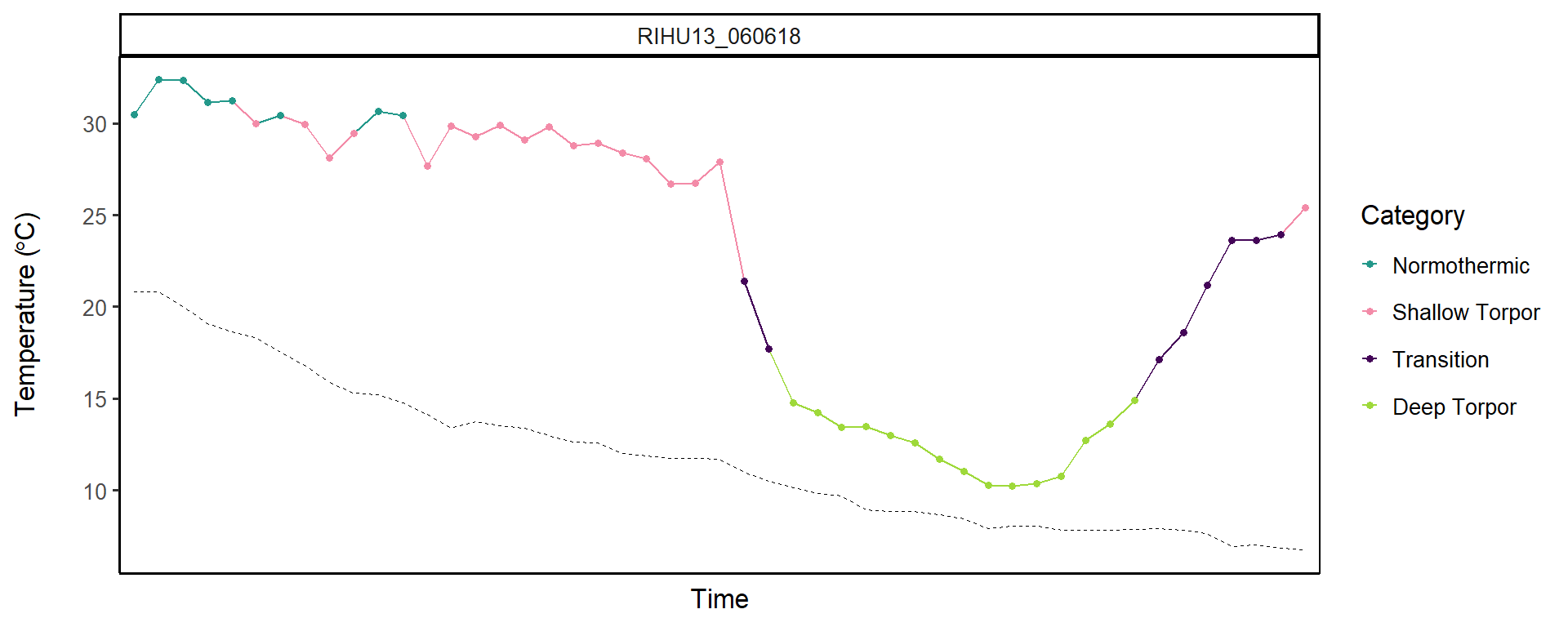 